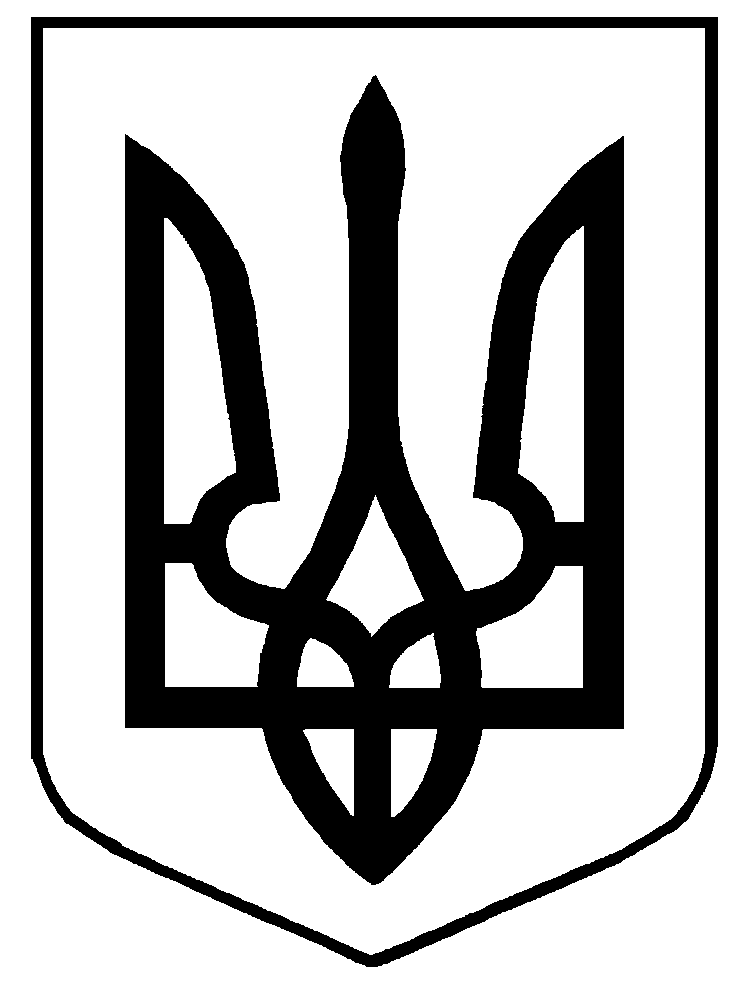 Міністерство  освіти і науки УкраїниМіністерство праці та соціальної політики УкраїниДержавний стандартпрофесійно-технічної освітиДСПТО 7223.DJ.28.52-2014(позначення стандарту)Професія: Налагоджувальник верстатів  і маніпуляторів з програмним керуваннямКод: 7223Кваліфікація: налагоджувальник верстатів  і маніпуляторів з програмним    керуванням 4, 5, 6, 7, 8-го розрядівВидання офіційне	Київ  - 2014	Міністерство освіти і науки УкраїниМіністерство праці та соціальної політики УкраїниЗАТВЕРДЖЕНОНаказ Міністерства освіти і науки Українивід  24.10.2014 № 1223Державний стандартпрофесійно-технічної освітиДСПТО 7223.DJ.28.52-2014                                       (позначення стандарту)Професія: Налагоджувальник верстатів і маніпуляторів з програмним керуваннямКод: 7223Кваліфікація:  налагоджувальник верстатів  і маніпуляторів з програмним    керуванням 4, 5, 6, 7, 8-го розрядівВидання офіційнеКиїв  - 2014Авторський колективБузулукін І.Я.  -	начальник відділу верстатів з числовим програмним керуванням ДП «Завод імені Малишева» м. Харків.Беспалова Л.О.  –	методист Науково-методичного центру   професійно-технічної освіти у Харківській області, методист вищої категорії.Єрьоменко І.М. –	викладач спецдисциплін Харківського навчального центру № 43.Павлюченко Т.Г. –  викладач спецдисциплін  вищої категорії, Центра професійно-технічної освіти № . Харкова, викладач-методист.Підгородецький В.К. – налагоджувальник верстатів і маніпуляторів з програмним керуванням 6 розряду підприємства «Потенціал» м. Харкова.Сазонов О.А. – 	викладач спецдисциплін  вищої категорії Центра професійно-технічної освіти № . Харкова.Шмулик Я.П. –	майстер виробничого навчання Диканівського навчального центру № 12, «майстер- І категорії».Наукові  консультантиТарасюк А. П. – 	доктор технічних наук, професор, член кореспондент міжнародної академії технічної освіти, перший проректор Української інженерно-педагогічної академії.РецензентиМельниченко О.А. –	доктор технічних наук, професор, завідувач кафедри «Автоматизованого виробництва в машинобудуванні» Української інженерно-педагогічної академії.Курбатов О.П.. – 	директор Харківського індустріально-педагогічного технікуму.Міненко О.Л.. –	директор Харківського обласного центру зайнятості»Кривошей А.Г. –	начальник відділу кадрів та технічного навчання  Харківського державного авіаційного виробничого підприємства.Літературний редакторГорєнкова О.І. – 	методист Науково-методичного центру професійно-технічної освіти у Харківській області.Технічний редакторМуратова Д.М. – 	інженер програміст  Науково-методичного центру професійно-технічної освіти у Харківській області.Керівники проектуСупрун В.В. –    директор департаменту професійно-технічної освіти Міністерства освіти і науки України.Паржницький В.В. – начальник відділення науково-методичного забезпечення змісту професійно-технічної освіти Інституту інноваційних технологій і змісту освіти Міністерства освіти і науки України.Багмут О.М. – методист вищої категорії сектору науково-методичного забезпечення дослідно-експериментальної роботи та розробки ДСПТО відділення науково-методичного забезпечення змісту професійно-технічної освіти Інституту інноваційних технологій і змісту освіти Міністерства освіти і науки України.Русланова Т.О. –	Директор Науково-методичного центру професійно-технічної освіти у Харківській області.Шнюкова І.В. –	науковий співробітник відділення науково-методичного забезпечення змісту професійно-технічної освіти Інституту інноваційних технологій і змісту освіти Міністерства освіти і науки України.Зауваження та пропозиції щодо змісту державного стандарту з професії «Налагоджувальник верстатів і маніпуляторів з програмним керуванням», замовлення на його придбання просимо надсилати за адресою: . Києва, вул.Урицького, 36.	Інститут інноваційних технологій і змісту освіти Міністерства освіти і науки, молоді та спорту України.	Телефони: (044)248-91-16	Начальник відділення науково-методичного забезпечення змісту професійно–технічної освіти  Паржницький Віктор Валентинович* Примітка.   Цей стандарт не може бути повністю чи частково відтворений, тиражований та розповсюджений без дозволу Інституту Інноваційних технологій і змісту освіти Міністерства освіти і науки України.Загальні положення щодо реалізації ДСПТОДержавний стандарт професійно-технічної освіти для підготовки (підвищення кваліфікації) робітників з професії «Налагоджувальник верстатів і маніпуляторів з програмним керуванням» 4,5,6,7,8-го розрядів розроблено відповідно до постанови Кабінету Міністрів України від 16 листопада 2011 року № 1238 «Про утворення міжвідомчої робочої групи з питань розроблення та впровадження державних  стандартів  професійно-технічної  освіти» та статті 32 Закону України «Про професійно-технічну освіту» та є обов’язковим для виконання всіма професійно-технічними навчальними закладами, підприємствами, установами та організаціями, що здійснюють (або забезпечують) підготовку (підвищення кваліфікації) кваліфікованих робітників, незалежно від їх підпорядкування та форми власності.У ПТНЗ  першого атестаційного рівня тривалість професійної підготовки на 4 розряд складає 534 години, на
5 розряд – 469 годин, на 6 розряд – 430 годин, на 7 розряд – 430 годин, на 8 розряд – 438 годин.У ПТНЗ  другого та третього атестаційних рівнів тривалість первинної професійної підготовки встановлюється відповідно до рівня кваліфікації, якої набуває учень, що визначається робочим  навчальним планом. При організації перепідготовки за робітничими професіями термін професійного навчання встановлюється на основі термінів, передбачених для первинної професійної підготовки робітників з відповідної професії, при цьому навчальна програма перепідготовки може бути скорочена до 50% за рахунок виключення раніше вивченого матеріалу за наявності в слухача документа про присвоєння робітничої професії.У разі необхідності зазначені строки навчання можуть бути подовжені за рахунок включення додаткового навчального матеріалу відповідно до вимог сучасного виробництва, конкретного робочого місця, замовників робітничих кадрів тощо.Типовим навчальним планом передбачено резерв часу для вивчення предметів за потребою ринку праці («Техніка пошуку роботи», «Ділова етика і культура спілкування» тощо).Освітньо-кваліфікаційні характеристики випускника складені на основі кваліфікаційної характеристики професії «Налагоджувальник верстатів і маніпуляторів з програмним керуванням» (Випуск 42 «Оброблення металу», Частина 2 «Робітники», Книга 3, Розділ  «Точіння, свердлування, фрезерування, інші види оброблення металів та матеріалів» Довідника кваліфікаційних характеристик професій працівників, затвердженого наказом Міністерства промислової політики України від 22.03.2007 р. № 120), досягнень науки і техніки, впровадження сучасних технологічних процесів, передових методів праці, врахування особливостей галузі, потреб роботодавців і містить вимоги до рівня знань, умінь і навичок. Крім основних вимог до рівня знань, умінь і навичок, до кваліфікаційних характеристик включено вимоги, передбачені пунктом 7 «Загальних положень» (Випуск 1. «Професії працівників, що є загальними для всіх видів економічної діяльності») Довідника кваліфікаційних характеристик професій працівників, затвердженого наказом Міністерства праці та соціальної політики України від 29 грудня 2004 року № 336.	Професійно-практична підготовка здійснюється в навчальних майстернях, лабораторіях, на навчально-виробничих дільницях та/або безпосередньо на робочих місцях підприємств.Обсяг навчального часу на обов’язкову компоненту змісту професійно-технічної освіти не може перевищувати 80% загального фонду навчального часу, відповідно варіативний компонент – від 20%.Навчальний час учня, слухача визначається обліковими одиницями часу, передбаченого для виконання навчальних програм професійно-технічної освіти.Обліковими одиницями навчального часу є:академічна година тривалістю 45 хвилин;урок виробничого навчання, тривалість якого не перевищує 6 академічних годин;навчальний день, тривалість якого не перевищує 8 академічних годин;навчальний тиждень, тривалість якого не перевищує 36 академічних годин;навчальний рік, тривалість якого не перевищує 40 навчальних тижнів.Навчальний (робочий) час учня, слухача в період проходження виробничої та передвипускної (переддипломної) практики встановлюється залежно від режиму роботи підприємства, установи, організації згідно із законодавством.Професійно-технічні навчальні заклади, органи управління освітою, засновники організують та здійснюють поточний, тематичний, проміжний і вихідний контроль знань, умінь та навичок учнів (слухачів), їх кваліфікаційну атестацію. Представники роботодавців, їх організацій та об’єднань долучаються до тематичного, вихідного контролю знань, умінь та навичок учнів (слухачів), їх кваліфікаційної атестації.Під час прийому на перепідготовку або підвищення кваліфікації робітників професійно-технічним навчальним закладом здійснюється вхідний контроль знань, умінь та навичок у порядку, визначеному центральним органом виконавчої влади, що забезпечує формування державної політики у сфері освіти, за погодженням із заінтересованими центральними органами виконавчої влади.Після завершення навчання кожний учень (слухач) повинен уміти самостійно виконувати всі роботи, передбачені освітньо-кваліфікаційною характеристикою, технологічними умовами і нормами, установленими у відповідній галузі.До самостійного виконання робіт учні (слухачі) допускаються лише після навчання і перевірки знань з охорони праці.Кваліфікаційна пробна робота проводиться за рахунок часу, відведеного на виробничу практику. Перелік кваліфікаційних пробних робіт розробляється професійно-технічними навчальними закладами, підприємствами, установами та організаціями відповідно до вимог освітньо-кваліфікаційних характеристик, критеріїв оцінювання.Випускнику професійно-технічного навчального закладу другого та третього атестаційних рівнів, якому присвоєно освітньо-кваліфікаційний рівень «кваліфікований робітник», видається диплом. Особі, яка опанувала курс професійно-технічного навчання й успішно пройшла кваліфікаційну атестацію, присвоюється освітньо-кваліфікаційний рівень «кваліфікований робітник» з набутої професії відповідного розряду та видається свідоцтво про присвоєння (підвищення) робітничої кваліфікації. Зразки диплома кваліфікованого робітника та свідоцтва про присвоєння (підвищення) робітничої кваліфікації затверджені постановою Кабінету Міністрів України від 9 серпня 2001 року № 979 «Про затвердження зразків документів про професійно-технічну освіту».Особам, які достроково випускаються з професійно-технічного навчального закладу та за результатами проміжної кваліфікаційної атестації їм присвоєна відповідна робітнича кваліфікація, видається свідоцтво про присвоєння (підвищення) робітничої кваліфікації державного зразка.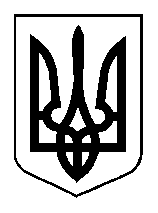 Міністерство освіти і науки УкраїниМіністерство соціальної політики УкраїниДержавний стандартпрофесійно-технічної освітиДСПТО 7223.DJ.28.52-2014                                                                                                                      (позначення стандарту)Професія:  Налагоджувальник верстатів і маніпуляторів з програмним керуваннямКод:              7223Кваліфікація: налагоджувальник верстатів  і маніпуляторів з програмним    керуванням 4-го розрядуВидання офіційнеКиїв - 2014Освітньо-кваліфікаційна характеристикавипускника професійно-технічногонавчального закладу(підприємства, установи та організації, що здійснюють (або забезпечують)підготовку (підвищення кваліфікації) кваліфікованих робітників)Професія – 7223 Налагоджувальник верстатів і маніпуляторів з програмним керуваннямКваліфікація – Налагоджувальник верстатів і маніпуляторів з програмним керуванням 4-го розряду3.  Кваліфікаційні вимоги: Повинен знати: способи і правила механічного і електромеханічного налагодження;будову однотипних верстатів, промислових маніпуляторів і штабелерів, які обслуговує;правила перевірки верстатів на точність, маніпуляторів і штабелерів на працездатність та точність позиціювання;будову і правила застосування універсальних і спеціальних пристроїв, простих і середньої складності  контрольно-вимірювальних інструментів і приладів;правила заточування, доведення та установлення нормального і спеціального різального інструменту;способи коректування режимів різання за результатами  роботи верстата;систему допусків і посадок, квалітети (класи точності) та параметри шорсткості (класи  чистоти оброблення);основи електротехніки,  електроніки,  гідравліки та програмування у межах роботи, яку виконує;читання режимно-технологічних карт оброблення деталей.Повинен вміти: налагоджувати на холостому ході та в робочому режимі механічні та електромеханічні пристрої верстатів з програмним керуванням для обробки простих та середньої складності деталей; налагоджувати нульове положення заготовки та інструменту;установлювати технологічну послідовність обробки;підбирати різальний, контрольно-вимірювальний інструмент і пристрої за технологічною картою; установлювати і заміняти пристрої та інструменти, налагоджувати їх;перевіряти і контролювати індикаторами правильність установлення пристроїв і інструменту в системі координат; налагоджувати, виготовляти пробні деталі та здавати їх до ВТК;контролювати режими різання за результатами роботи верстата;виявляти несправність в роботі електромеханічних пристроїв;налагоджувати захоплювачі промислових  маніпуляторів (роботів), штабелерів з програмним керуванням, а також устаткування блочно-модульних систем типу «Верстат(машина)-робот» під керівництвом налагоджувальника більш високої кваліфікації, які застосовуються в технологічному, електротехнічному, підіймально-транспортному та теплосиловому виробництвах; перевіряти верстати на точність, маніпулятори і штабелери на працездатність і точність позиціювання; вести журнал обліку простоїв верстата;здавати налагоджений верстат оператору;проводити інструктаж оператора верстата з програмним керуванням.4. Загальнопрофесійні вимоги	Повинен:	раціонально організовувати та ефективно використовувати робоче місце; 	дотримуватися норм технологічного процесу;	не допускати браку у роботі;	знати і виконувати вимоги нормативних актів з охорони праці і навколишнього середовища, дотримуватись норм, методів і прийомів безпечного ведення робіт;	використовувати, в разі необхідності, засоби попередження і усунення природних і непередбачених негативних явищ (пожежі, аварії, повені тощо);	знати інформаційні технології в обсязі, що є необхідним для виконання професійних обов’язків; 	володіти обсягом знань з правових питань галузі, основ ведення підприємницької діяльності, державної реєстрації суб’єктів підприємницької діяльності  та трудового законодавства в межах професійної діяльності. 5. Вимоги до освітнього, освітньо-кваліфікаційного  рівнів, кваліфікації осіб5.2. При  перепідготовціПрофесійно-технічна освіта, освітньо-кваліфікаційний рівень «кваліфікований робітник» за технологічно суміжною професією 3-го розряду; стаж роботи за  технологічно суміжною професією 3-го розряду не менше 1 року.5.3  Після закінчення навчанняПрофесійно-технічна освіта, освітньо-кваліфікаційний рівень «кваліфікований робітник» за професією Налагоджувальника верстатів і маніпуляторів з програмним керуванням 4-го розряду; без вимог до стажу роботи. 6. Сфера професійного використання випускникаВиробництво машин і обладнання.7. Специфічні вимоги7.1 Вік: прийняття на роботу здійснюється  після закінчення строку навчання відповідно до законодавства . 7.2 Стать: чоловіча, жіноча (обмеження отримання професії по статевій приналежності визначається переліком важких робіт і робіт із шкідливими та небезпечними умовами праці, на яких забороняється використання праці жінок, затверджених наказом МОЗ України № 256 від 29.12.1993).7.3 Медичні обмеження:	- порушення функцій опорно-рухового апарату;	- погані зір і слух;	- нервові та психічні захворювання;	- порушення координації рухів рук і пальців.Типовий навчальний планПрофесія: 7223 Налагоджувальник верстатів і маніпуляторів з програмним керуваннямКваліфікації: 4 розряд Загальний фонд навчального часу 554 годиниПерелік кабінетів, лабораторій, майстерень для підготовкикваліфікованих робітників за професієюНалагоджувальник верстатів і маніпуляторів з програмним керуванням1. Кабінети:Інформаційних технологійОхорони праціБудови верстатів з ЧПКПрограмування та налагоджування верстатів і маніпуляторів з програмним керуванням Електропневмоавтоматики2. Лабораторії:Програмування та налагоджувааня верстатів з ЧПКВимірювальна Майстерні:Верстатів і маніпуляторів з програмним керуваннямПримітка. Для підприємств, організацій, що здійснюють професійне навчання кваліфікованих робітників:допускається зменшення кількості кабінетів, лабораторій за рахунок їх об'єднання;індивідуальне професійне навчання кваліфікованих робітників може здійснюватися при наявності обладнаного робочого місця;предмети «Інформаційні технології», «Правила дорожнього руху» вивчаються за згодою підприємств - замовників кадрів.Типова навчальна програмаз предмета «Інформаційні технології»Тема 1. Інформація та інформаційні технології Ієрархічні системи управління виробництвом. Ієрархія інформаційних технологій за рівнями складності об’єктів інформатизації: АРМ (робочі станції автономні РМ), мережеві інформаційно-пошукові системи, мережеві автоматизовані інформаційно-вимірювальні системи реального часу.Тема 2. Програмні засоби ПК. Комп’ютерні технологіїРобота з прикладними програмами професійного спрямування. Лабораторно-практичні роботи1.Використання можливостей програмних продуктів за напрямом професії у професійному навчанні. 2.Створення проекту (ескізу, макету, форми), використовуючи можливості програмних продуктів за напрямом професії.Тема 3. Мережні системи та сервісиПоняття електронної комерції, її переваги ї обмеження.Схеми електронної комерції: бізнес-бізнес (В2В) і бізнес-споживач (В2С). Електронні ринки. Вплив електронної комерції на сучасний бізнес. Переваги і недоліки електронної комерції. Лабораторно-практичні роботи1. Робота з інформаційно-довідковими системами та електронними бібліотеками: створення бібліографічного каталогу за професією. 2. Робота з інформаційно-довідковими системами та електронними бібліотеками: підбір інформаційних ресурсів для написання повідомлення, реферату, пошукової роботи, дослідницьких спостережень.Типова навчальна програмаз предмета «Основи галузевої економіки і підприємництва»Тема 1. Господарювання і економікаНеобхідність господарської діяльності людини. Економічні блага і ресурси, їх роль у задоволенні потреб людини. Проблема вибору. Альтернативна вартість.Потреби та їх вплив на розвиток економічних відносин у суспільстві. Групи потреб і їх відмінність між собою. Споживче благо. Роль товарів та їх корисності в економічній поведінці споживача.Тема 2. Трудові ресурсиТрудові ресурси та їх використання. Продуктивність праці: методи вимірювання, фактори підвищення. Персонал: класифікація та структура. Кадрова політика й система управління персоналомТема 3. Фінансові результати діяльності підприємстваПрибуток підприємства. Валовий, балансовий та чистий прибуток. Методи розрахунку прибутку.Рентабельність продукції і виробництва. Шляхи підвищення рентабельностіТема 4. Якість продукції та економічна ефективністьПоняття якості продукції, необхідність її поліпшення. Показники якості.Методи оцінки якості. Державні стандарти якості. Шляхи забезпечення виробництва високоякісної продукції. Конкурентоспроможність продукції.Типова навчальна програмаз предмета «Основи правових знань»Тема 1. Право громадянина України на працюКонституція України про права і свободи людини. Основні трудові права і обов’язки працівників згідно з Кодексом законів про працю. Рівність трудових прав громадян України. Регулювання трудових відносин. Недійсність умов договорів про працю, які погіршують становище працівників. Зміни до законодавства.Тема 2. Трудові правовідносини: виникнення, зміни і припиненняПоняття праці, трудових правовідносин між підприємством і працівником. Зміст правових відносин, його особливість. .Трудовий договір, як підстава виникнення правовідносин. Його зміст, порядок укладання, форми, строки. Контракт і трудова угода як особливі форми трудового договору. Умови прийняття на роботу. Випробування при прийнятті на роботу і його строк. Обов’язки власника і працівника при укладанні трудового договору. Переведення на іншу роботу з суттєвою зміною умов праці. Тимчасове переведення працівника на іншу роботу, не обумовлену трудовим договором, а також в разі простою. Заборона переведення на некваліфіковані роботи при простої і в разі тимчасової заміни відсутнього працівника.Підстави для припинення трудового договору. Розірвання трудового договору, укладеного на невизначений строк, з ініціативи працівника, а також строкового трудового договору. Припинення трудового договору з ініціативи власника. Відсторонення від роботи.Гарантії забезпечення права на працю працівникам, що вивільняються чи звільняються з підприємства, порядок вивільнення, звільнення. Пільги для деяких категорій працівників, які вивільняються (звільняються) з роботи у разі зміни в організації виробництва і праці, скорочення чисельності або штату працівників.Обов’язок власника провести розрахунок з працівником, видати йому трудову книжку, довідку про роботу та заробітну плату.Тема 3. Адміністративні послугиПоняття та ознаки адміністративних послуг. Класифікація адміністративних послуг. Стандарти надання адміністративних послуг. Реєстр адміністративних послугТема 4. Державне управління і виконавча владаУправління як соціальне явище. Державне управління та його собливості.
Принципи державного управління. Сутність виконавчої влади. Співвідношення виконавчої влади,  державного управління та адміністративного  права. Державне управління в умовах проведення в Україні адміністративної реформи.Типова навчальна програма з предмета «Охорона праці»Тема 1. Правові та організаційні основи охорони праціОсновні законодавчі акти з охорони праці та безпечної діяльності підприємств: Конституція України, Закон України «Про охорону праці», Закон України «Про обов'язкове державне соціальне страхування від нещасного випадку на виробництві і професійного захворювання, які спричинили втрату працездатності», Кодекс законів про працю України , закон України «Про забезпечення санітарного та епідеміологічного благополуччя населення», «Про пожежну безпеку», Кодекс України про адміністративні правопорушення, Порядок розслідування та ведення обліку нещасних випадків, професійних захворювань і аварій на виробництві.Правила внутрішнього розпорядку. Колективний договір, його укладання і виконання. Права працівників на охорону праці під час роботи на підприємстві, на пільги і компенсації за важки та шкідливі умови праці. Охорона праці жінок і підлітків. Порядок забезпечення засобами індивідуального та колективного захисту.Проведення інструктажів з охорони праці. Основні причини травматизму та захворювання на виробництві. Заходи запобігання травматизму та професійному захворюванню на виробництві: організаційно-технічні, санітарно-гігієнічні, лікувально-профілактичні. Соціальна і медична реабілітація працівників.Загальнообов’язкове державне соціальне страхування від нещасного випадку на виробництві та професійного захворювання, які спричинили втрату працездатності. Порядок розслідування та ведення обліку нещасних випадків, професійних захворювань і аварій на виробництві.Тема 2. Основи безпеки праці у галузіЗагальні питання безпеки праці. Перелік робіт з підвищеною небезпекою, для проведення яких потрібне спеціальне навчання і щорічна перевірка знань з охорони праці. Роботи з підвищеною небезпекою в галузі. Вимоги безпеки праці при експлуатації машин, механізмів, обладнання та устаткування, які відносяться до даної професії.Зони безпеки та їх огородження. Світлова і звукова сигналізація. Попереджувальні надписи, сигнальні фарбування. Знаки безпеки.Засоби індивідуального захисту від небезпечних і шкідливих виробничих факторів. Спецодяг, спецвзуття та інші засоби індивідуального захисту. Захист від шуму, газу, вібрації, несприятливих метеорологічних умов. Прилади контролю безпечних умов праці, порядок їх виконання.Обов’язкові для всіх робітників правила та заходи щодо попередження нещасних випадків та аварій. План ліквідації аварій. План евакуації з приміщення і випадку аварії.Вимоги безпеки у навчальних, навчально-виробничих приміщеннях навальних закладів.Тема 3. Основи пожежної безпекиХарактерні причини виникнення пожеж: порушення правил використання відкритого вогню і електричної енергії, використання непідготовленої техніки в пожежно-небезпечних місцях; порушення правил використання опалювальних систем, електронагрівальних приладів, відсутність захисту від блискавки, дитячі пустощі. Пожежно-небезпечні властивості речовин.Організаційні та технічні протипожежні заходи. Пожежна сигналізація. Горіння речовин і способи його припинення. Умови горіння. Спалах, запалення, самозапалення, горіння, тління. Легкозаймисті і горючі рідини. Займисті, важко займисті і незаймисті речовини, матеріали та конструкції. Поняття вогнестійкості.Вогнепальні речовини та матеріали: рідина, піна. Вуглекислота. Пісок, покривала, їх вогнегасильні властивості. Пожежна техніка для захисту об’єктів: пожежні машини, автомобілі та мотопомпи, установка для пожежегасіння, вогнегасники, ручний пожежний інструмент, їх призначення, будова, використання на пожежі. Організація пожежної охорони в галузі.Тема 4. Основи електробезпекиФактори, які впливають на ступінь ураження людини електрикою: величина напруги, частота струму, шлях і тривалість дії, фізичний стан людини, вологість повітря. Безпечні методи звільнення потерпілого від дії електричного струму.Класифікація виробничих приміщень відносно небезпеки ураження працюючих електричним струмом.Допуск до роботи з електрикою і електрифікованими машинами.Колективні та індивідуальні засоби захисту в електроустановках. Попереджувальні написи, плакати та пристрої, ізолюючи прилади. Занулення та захисне заземлення, їх призначення. Робота з переносними електросвітильниками. Захист від статичної електрики. Захист будівель та споруд від блискавки. Правила поведінки під час грози.Тема 5. Основи гігієни праці та виробничої санітарії. Медичні оглядиПоняття про виробничу санітарію як систему організаційних, гігієнічних та санітарно-технічних заходів. Шкідливі виробничі фактори (шум, вібрація, іонізуючі випромінювання тощо), шкідливі речовини, їх вплив на організм людини. Лікувально-профілактичне харчування.Фізіологія праці. Чергування праці і відпочинку. Виробнича гімнастика. Додержання норм піднімання і переміщення важких речей неповнолітніми і жінками. Основні гігієнічні особливості праці за даною професією. Вимоги до опалення, вентиляції та кондиціювання повітря виробничих, навчальних та побутових приміщень. Правила експлуатації систем опалення та вентиляції. Види освітлення. Природне освітлення. Штучне освітлення: робоче та аварійне. Правила експлуатації освітлення.Санітарно-побутове забезпечення працюючих.Тема 6. Надання першої допомоги потерпілим при нещасних випадкахПослідовність, принципи надання першої допомоги: правильність, доцільність дії, швидкість, рішучість, спокій.Засоби надання першої допомоги. Медична аптечка, її склад, призначення, правила користування.Перша допомога при запорошуванні очей, пораненнях, вивихах, переломах.Припинення кровотечі з рани, носа, вуха, легень, стравоходу. Надання першої допомоги при знепритомнінні (утраті свідомості), шоку, тепловому та сонячному ударі, опіку, обмороженні.Ознаки отруєння і перша допомога потерпілому. Способи надання допомоги при отруєнні чадним газом, алкоголем, нікотином.Правила надання першої допомоги при ураженні електричним струмом.Оживлення. Способи штучного дихання, положення потерпілого і дії особи, яка надає допомогу. Непрямий масаж серця. Порядок одночасного виконання масажу серця та штучного дихання.Транспортування потерпілого. Підготовка потерпілого до транспортування. Вимоги до транспортних засобів.Типова навчальна програмаз предмета « Будова верстатів і маніпуляторів з програмним керуванням»Тема 1. Загальні відомості про верстати з ЧПКОзнайомлення з програмою навчання, рекомендованою літературою. Призначення верстатів з ЧПК. Основні поняття про металорізальні верстати з ЧПК. Конструктивні особливості верстатів з ЧПК. Основні типові вузли верстатів з ЧПК. Технічна документація до верстата.Тема 2. Конструкції верстатів з ЧПК токарної групиЗагальні відомості про токарні верстати з ЧПК. Схеми компонування токарних верстатів з ЧПК. Моделі токарних верстатів з ЧПК. Технічні характеристики, розташування основних вузлів і механізмів, кінематичні схеми верстатів, система змащення, принцип роботи верстата. Обслуговування верстата перевірка на точність та працездатність.Лабораторно-практична робота 1. Перевірка на точність токарного верстата з ЧПК (16К20Т1, 1В340Ф30 тощо).Тема 3. Конструкції верстатів з ЧПК фрезерної групиЗагальні відомості про фрезерні верстати з ЧПК. Схеми компонування фрезерних верстатів з ЧПК. Моделі фрезерних верстатів з ЧПК, їх технічна характеристика, розташування основних вузлів і механізмів, кінематична схема, система змащення, принцип роботи. Обслуговування верстата перевірка на точність та працездатність.Лабораторно-практична робота1. Перевірка на точність фрезерного верстата з ЧПК (6Р13Ф3 тощо).Тема 4. Конструкції верстатів з ЧПК свердлильно-розточувальної групи Загальні відомості про верстати свердлильно-розточувальної групи з ЧПК. Схеми компонування верстатів свердлильно-розточувальної групи. Технічна характеристика, розташування основних вузлів і механізмів верстата, кінематична схема, система змащення, принцип роботи верстата. Обслуговування верстата перевірка на точність та працездатність.Лабораторно-практична робота 1. Перевірка на точність свердлильного верстата з ЧПК (Верстат моделі 2С132ПМФ2, тощо).Тема 5. Конструкції промислових роботів Промислові роботи як засоби автоматичного завантаження деталей до верстата. Класифікація промислових роботів за типами та конструкціями. Конструкція промислових роботів, технічна характеристика., перевірка працездатності та точності позиціювання на прикладі промислового робота моделі М20П (тощо). Типова навчальна програмаз предмета « Основи промислової електроніки»Тема 1. Логічні цифрові елементиЗначення сучасної електроніки для науково-технічного прогресу в державі. Системи числення. Код 8421 та інші. Логічні функції. Алгебра логіки. Основні логічні елементи та їх синтез. Класифікація та характеристики логічних елементів.Лабораторно-практична робота 1.Аналіз роботи логічної схеми, синтезованої з трьох логічних елементів.Тема 2. Елементна база сучасних програмоносіївСерії мікросхем, що використовуються в конструкціях сучасних програмо носіїв. Комплект логічних елементів у мікросхемах.Лабораторно-практична робота 1.Читання маркування мікросхем (ГІС, МДН, спеціальні ВІС, НВЧ та інші).Тема 3. Схеми блоків пристрою ЧПК з цифровими елементамиСхеми елементів модулів з застосуванням логічних елементів. Типова навчальна програмаз предмета «Основи гідравліки»Тема 1. Гідроапаратура верстатів з ЧПКСкладові частини гідроапаратури: трубопроводи, робочі рідини. Вузли гідроапаратури: гідромотори, гідронасоси, гідророзподільники. Умовні позначення на схемах вузлів гідроапаратури. Будова та експлуатація гідроапаратури. Складові частини пневмоапаратури. Вузли підготовки повітря. Тема 2. Принцип роботи гідроприводу	Гідравлічні схеми верстатів. Гідросхеми допоміжних пристроїв верстатів, принципи їх дії. Пневматичні схеми пристроїв верстатів та промислових роботів, принципи їх дії.Тема 3. Експлуатація гідравлічних та пневматичних систем 	Правила експлуатації гідросистем та пневмосистем. Типові несправності гідросистем та пневмосистем. Методи усунення несправностей.Типова навчальна програмаз предмета «Технологічні основи та програмуванняобробки на верстатах з ЧПК»Тема 1. Основи технології виробництва. Основи програмуванняЗначення сучасної технології і науково-технічного прогресу для держави. Організація виробництва на машинобудівному підприємстві. Технологічна дисципліна на виробництві. Технологічна документація до технологічного процесу.Поняття про програмне керування. Системи ЧПК. Позиційні системи. Контурні системи. Системи координат верстатів з ЧПК. Способи і початок відліку координат. Абсолютний спосіб. Відносний спосіб. Тема 2. Технологічні основи токарної обробки на верстатах з ЧПКВиди систем координат токарних верстатів з ЧПК, розміщення й напрямок осей координат. Зони обробки. Циклограми обробки типових конструктивних елементів на токарних верстатах з ЧПК. Технологічна послідовність токарної обробки типових деталей. Читання розрахункових технологічних карт. Тема 3. Програмування токарної обробки на верстаті з пристроєм ЧПК Система координат токарного верстата з пристроєм ЧПК. Символіка та адресація пристрою ЧПК. Кодування технологічних команд. Кодування переміщень інструмента. Програмування постійних технологічних циклів. Приклади програмування токарної обробки простих та середньої складності деталей.Лабораторно-практична робота 1.Розробка керуючої програми токарної обробки деталі в пристрої ЧПК (2Р22, тощо)Тема 4. Технологічні особливості фрезерної і свердлильної обробки на верстатах з ЧПКВиди систем координат фрезерних, свердлильних верстатів з ЧПК і обробних центрів. Циклограми обробки типових конструктивних елементів на фрезерних, свердлильних верстатах з ЧПК та обробних центрах. Технологічна послідовність обробки типових деталей. Читання розрахункових технологічних карт.Тема 5. Програмування фрезерної обробки на верстаті з різноманітними пристроями ЧПК Система координат вертикально-фрезерного верстата з ЧПК. Символіка та адресація пристрою ЧПК. Програмування переміщень інструмента. Програмування постійних технологічних циклів. Приклади програмування фрезерної обробки простих та середньої складності деталей.Лабораторно-практична робота 1. Розробка керуючої програми фрезерної обробки деталі в пристрої ЧПК (2С42, тощо).Тема 6. Програмування обробки на координатно-свердлильному верстатiв з різноманітними пристроями ЧПК Система координат координатно-свердлильного верстата. Символіка та адресація пристрою ЧПК. Програмування переміщень інструмента. Програмування постійних технологічних циклів. Приклади програмування свердлильної обробки простих та середньої складності деталей.Лабораторно-практична робота 1.Розробка керуючої програми свердлильної обробки деталі в пристрої ЧПК. (2П32, тощо)Тема 7. Альтернативнi системи ЧПКСистема координат координатно-свердлильного верстата. Символіка та адресація пристрою ЧПК. Програмування переміщень інструмента. Програмування постійних технологічних циклів. Приклади програмування свердлильної обробки простих та середньої складності деталей.Типова навчальна програмаз предмета «Електромеханічні пристрої верстатів з ЧПК та промислових роботів»Тема 1. Контактні пристрої керуванняПеремикачі. Пакетні перемикачі. Перекидні перемикачі. Перемикачі галетні керамічні. Автоматичні перемикачі. Кнопки. Мікроперемикачі: типи, характеристики. Налагодження мікроперемикачівТема  2. Датчики для верстатів з ЧПК та промислових роботів»Датчики для налагодження на технологічну операцію, контролю в процесі обробки, моніторингу результатів обробки. Датчики для налагоджування інструменту.Лабораторно-практична робота 1.Регулювання шляхового датчика руху.Тема  3. Електромагнітні пристроїЕлектромагніти перемінного струму. Електромагніти постійного струму. Апаратура захисту. Реле. Теплові реле.Типова навчальна програмаз предмета «Інструменти та пристосування для верстатів з ЧПК і промислових роботів»Тема 1. Інструменти для токарної обробки на верстатах з ЧПКЗони обробки. Різці для зовнішнього точіння: типи призначення за зонами обробки правила установки. Різці для внутрішнього точіння та розточування: типи, призначення за зонами обробки правила установки. Спеціальні різці.Лабораторно-практична робота 1.Підбір різців для обробки деталі (відповідно кресленню).Тема 2. Інструменти для фрезерної обробки на верстатах з ЧПКФрези для контурного фрезерування: типи призначення правила установки. Фрези для внутрішнього фрезерування: типи, призначення правила установки. Спеціальні фрези.Лабораторно-практична робота 1. Підбір фрез для обробки деталі (відповідно кресленню).Тема 3. Інструменти для свердлильної та розточувальної обробки на верстатах з ЧПКІнструменти для свердлення: типи призначення правила установки. Інструменти для розточування: типи призначення правила установки. Спеціальні інструменти для обробки отворів.Лабораторно-практична робота 1. Підбір інструментів для обробки деталі (відповідно кресленню).Тема 4. Допоміжні інструменти для верстатів з ЧПКРізцеві блоки, головки. Правила їх установки. Системи оправок для кінцевого інструменту, правила установки.Тема 5. Контрольно-вимірювальні інструменти та прилади для верстатів з ЧПККонтрольно-вимірювальні прилади для перевірки радіального та торцевого биття шпинделів верстатів, схеми їх установок та правила застосування. Контрольно-вимірювальні прилади для перевірки паралельності площини відповідним осям верстата, схеми їх установок та правила застосування. Прилади для настроювання інструментів поза верстатом.Тема 6. Пристосування для верстатів з ЧПКУніверсальні та спеціальні пристосування для установки деталей на токарних верстатах з ЧПК, правила їх застосування. Універсальні та спеціальні пристосування для установки деталей на фрезерних та розточувальних верстатах з ЧПК, правила їх застосування. Системи універсальних складальних пристосувань. Приклади установлення простих та середньої складності деталей на верстатах з ЧПК.Лабораторно-практична робота 1.Установка та вивіряння деталі на верстаті з ЧПК.Тема 7. Пристосування для промислових роботівЗахватні механізми промислових роботів: типи, призначення, правила застосування. Приклади затиску деталей в захватних механізмах промислових роботів.Типова навчальна програмаз предмета «Налагодження верстатів і маніпуляторів з програмним керуванням»Тема 1. ВступУпровадження у виробництво верстатів з ЧПК та промислових роботів як основний напрямок науково-технічного прогресу. Ознайомлення з кваліфікаційною характеристикою та видами робіт налагоджувальника. Організація робочого місця. Тема 2. Налагодження та експлуатація токарних верстатів з різноманітними пристроями ЧПКРозміщення та призначення органів керування верстатом. Пристрій ЧПК. Розміщення та призначення клавіш пульту оператора. Вмикання верстата, підготовка до роботи, перевірка працездатності. Налагодження затискних пристроїв. Керування в ручному режимі. Режим розмірної прив’язки інструмента. Наладка нульового положення.. Режим уведення програми. Автоматичний режим. Корегування режимів різання. Діагностика та виявлення несправностей в роботі електромеханічних пристроїв з пульта оператора.Лабораторно-практичні роботи 1.Робота з пульта оператора пристрою ЧПК 2Р22 (верстата 16К20Ф3С3 або його аналогів).2.Уведення та редагування керуючої програми пристрою ЧПК 2Р22.3.Робота з пульта оператора пристрою ЧПК «Електроніка НЦ-31» (верстат 16К20Т1).4.Уведення та редагування керуючої програми пристрою ЧПК «Електроніка НЦ-31». Тема 3. Налагодження та експлуатація фрезерного верстата з різноманітними пристроями ЧПК Розміщення та призначення органів керування верстатом. Пристрій ЧПК, розміщення та призначення клавіш пульта оператора. Вмикання верстата, підготовка до роботи, перевірка працездатності. Ручний режим. Налагодження нульового положення і затискних пристроїв. Режим уведення програми. Автоматичний режим. Корегування режимів різання. Діагностика та виявлення несправностей в роботі електромеханічних пристроїв з пульта оператора.Лабораторно-практичні роботи1. Робота з пульта оператора пристрою ЧПК 2С42 (верстат 6Р13Ф3 тощо).   2. Уведення та редагування керуючої програми пристрою ЧПК 2С42.Тема 4. Налагодження та експлуатація координатно-свердлильного верстата з різноманітними пристроями ЧПК Розміщення та призначення органів керування верстатом. Пристрій ЧПК 2П32, розміщення та призначення клавіш пульта оператора. Вмикання верстата, підготовка до роботи, перевірка працездатності. Ручний режим. Налагодження нульового положення і затискних пристроїв. Режим уведення програми. Автоматичний режим. Корегування режимів різання. Діагностика та виявлення несправностей в роботі електромеханічних пристроїв з пульта оператора.Лабораторно-практичні роботи 1. Робота з пульта оператора пристрою ЧПК 2П32 (верстат 2С 132 ПМФ2 тощо).2. Уведення та редагування керуючої програми пристрою ЧПК 2П32.Тема 5. Налагодження промислових роботівОргани керування промисловим роботом. Режими роботи промислового робота. Методи налагодження промислових роботів в різних режимах. Налагодження захватів промислових роботів.Лабораторно-практична робота 1.Налагодження захватів промислових роботів.Типова навчальна програма з виробничого навчання		Професія: 7223 Налагоджувальник верстатів і 		маніпуляторів з програмним керуванням 		Кваліфікація: 4 розряд1. Виробниче навчання в майстерніТема 1. Вступне заняття. Безпека праці і пожежна безпека в навчальних майстерняхОзнайомлення з навчальною майстернею.Ознайомлення з режимом роботи, формами організації праці і правилами внутрішнього розпорядку в навчальних майстернях.Вимоги безпеки праці. Причини травматизму. Види травм. Міри попередження травматизму. Основні вимоги електробезпеки, їх дотримання. Пожежна безпека. Системи запобігання пожеж і пожежного захисту.Тема 2. Будови та правила керування верстатами з ЧПК токарної групиІнструктаж за змістом занять, з організації робочого місця та безпеки праці. ВправиОзнайомлення учнів із загальними пристроями токарних верстатів з програмним керуванням, розміщенням органів керування верстатом, роботою з пульта оператора пристрою ЧПК, перевірка верстата на працездатність підготовка верстата до роботи.Тема 3. Налагодження верстатів з ЧПК токарної групиІнструктаж за змістом занять, з організації робочого місця та безпеки праці.ВправиУстановлення технологічної послідовності обробки. Підбір ріжучого контрольно-вимірювального інструменту і пристроїв за технологічною картою. Установка пристроїв і інструменту. Налагодження затискних пристроїв. Наладка нульового положення керуючої програми. Перевірка правильності налагодження верстата на холостому ходу. Виготовлення пробної деталі і здача її майстру виробничого навчання. Заміна ріжучого інструменту, корегування режимів різання. Читання розрахунково-технологічної карти на операцію.Тема 4. Будова та правила керування верстатами з ЧПК фрезерної групиІнструктаж за змістом занять, з організації робочого місця та безпеки праці.ВправиОзнайомлення з механічними і електромеханічними пристроями фрезерних верстатів з програмним керуванням, розміщенням органів керування верстатом. Робота з пульта оператора пристрою ЧПК в різних режимах, перевірка верстата на працездатність підготовка верстата до роботи. Ведення журналу обліку простоїв верстата.Тема 5. Налагодження верстатів з ЧПК фрезерної групиІнструктаж за змістом занять, з організації робочого місця та безпеки праці.ВправиУстановлення технологічної послідовності обробки. Підбір ріжучого контрольно-вимірювального інструменту, пристроїв за технологічною картою. Установлення пристроїв і інструменту. Налагодження затискних пристроїв. Налагодження нульового положення керуючої програми. Виготовлення пробної деталі, заміна ріжучого інструменту, корегування режимів різання.Тема 6. Будова та правила керування верстатами з ЧПК свердлильно-розточувальної групиІнструктаж за змістом занять, з організації робочого місця і техніки безпеки. ВправиОзнайомлення з механічними і електромеханічними пристроями свердлильно-розточувальних верстатів з програмним керуванням, розміщенням органів керування верстатом. Робота з пульта оператора пристрою ЧПК в різних режимах, перевірка верстата на працездатність підготовка верстата до роботи. Ведення журналу обліку простоїв верстата.Тема 7. Налагодження верстатів з ЧПК свердлильно-розточувальної групиІнструктаж за змістом занять, з організації робочого місця та безпеки праці.ВправиЧитання розрахунково-технологічної карти на операцію. Установлення технологічної послідовності обробки. Підбір ріжучого контрольно-вимірювального інструменту, пристроїв за технологічною картою. Установлення пристроїв і інструменту. Налагодження затискних пристроїв. Налагодження нульового положення керуючої програми. Виготовлення пробної деталі, заміна ріжучого інструменту, корегування режимів різання.2. Виробниче навчання на виробництвіТама 1. Ознайомлення з підприємством. Інструктаж з охорони праці і пожежної безпеки на підприємствіСтруктура підприємства. Організація праці на підприємстві. Основні цехи підприємства, обладнання, продукція, що випускається. Технічні служби, їх задачі, основні функції. Упровадження автоматизованих виробництв і ресурсозберігаючих технологій.Комплексна система управління якістю роботи з випуску продукції на підприємстві. Планування роботи і контроль якості роботи на виробничій дільниці, в бригаді, на робочому місці.Система управління охороною праці, організація служби безпеки на підприємстві. Використання засобів техніки безпеки та індивідуального захисту.Інструктаж з безпеки праці безпосередньо на технологічній ділянці і робочому місці.Тема 2. Робота на верстатах з програмним керуванням під керівництвом налагоджувальника верстатів і маніпуляторів з ПК 4-го розрядуІнструктаж за змістом занять, з організації робочого місця та безпеки праці.Вправи:Налагоджування на холостому ходу та в робочому режимі механічних та електромеханічних пристроїв верстатів з програмним керуванням для обробки простих та середньої складності деталей. Налагоджування нульового положення та затискних пристроїв. Установлення технологічної послідовності обробки. Підбір різальних, контрольно-вимірювальних інструментів і пристроїв за технологічною картою. Установлення і заміна пристроїв та інструментів. Перевірка і контроль індикаторами правильності установлення пристроїв і інструменту в системі координат. Виготовлення пробних деталей та здача їх до ВТК.Коректування режимів різання за результатами роботи верстата. Виявлення несправностей у роботі електромеханічних пристроїв. Налагоджування захоплювачів промислових маніпуляторів (роботів), штабелерів з програмним керуванням, блочномодульних систем типу «верстат (машина)-робот» під керівництвом налагоджувальника більш високої кваліфікації, яке застосовується в технологічному, електротехнічному, підіймально-транспортному та теплосиловому виробництвах. Перевірка верстатів на точність, маніпуляторів і штабелерів на працездатність і точність позиціювання.Ведення журналу обліку простоїв верстата. Здача налагодженого верстата оператору. Проведення інструктажу з оператором верстата з програмним керуванням.Догляд за устаткуванням, прибирання робочого місця. Ознайомлення з організацією робочих місць передовиків і новаторів виробництва, з роботою щодо раціоналізації і винахідництва. 3. Виробнича практикаТема 1. Ознайомлення з підприємством. Інструктаж з охорони праці і пожежної безпекиІнструктаж з охорони праці і пожежної безпеки (проводить інженер з охорони праці підприємства). Система управління охороною праці, організація служби безпеки праці на виробництві. Використання засобів техніки безпеки та індивідуального захисту. Ознайомлення з устаткуванням і технологічним процесом виготовлення продукції на підприємстві, з міжзмінною передачею устаткування і організацією виробництва.Ознайомлення з організацією планування праці і контролю якості робіт на виробничій дільниці, у бригаді, на робочому місці.Ознайомлення з організацією робочих місць передовиків і новаторів виробництва, роботою з раціоналізації і винахідництва.Інструктаж з безпеки праці безпосередньо на технологічній ділянці і робочому місці.Тема 2. Самостійне виконання робіт налагоджувальника верстатів і маніпуляторів з програмним керуванням 4 розрядуСамостійне виконання робіт (під наглядом наставника) налагоджувальника верстатів і маніпуляторів з програмним керуванням 4-го розряду:налагодження механічних і електромеханічних пристроїв різних токарних, фрезерних, свердлильних, шліфувальних, електроерозійних верстатів з ЧПК для обробки деталей;застосування високопродуктивних інструментів, пристосувань, прогресивних методів обробки новаторів виробництва;раціональна організація робочого місця, дотримання вимог і правил безпеки праці. Виконання норм виробітку і часу. Ощадлива витрата матеріалів і електроенергії. Дотримання правил безпеки праці.Примітка. Детальна програма виробничої практики розробляється кожним навчальним закладом окремо з врахуванням сучасних технологій, новітніх устаткувань та матеріалів, умов виробництва, за погодженням з підприємствами - замовниками кадрів та затверджується в установленому порядку.Кваліфікаційна пробна роботаПриклади робіт:1. Налагоджування на холостому ходу та в робочому режимі механічних та електромеханічних пристроїв верстатів з програмним керуванням для обробки простих та середньої складності деталей. 2. Налагоджування нульового положення та затискних пристроїв. 3. Установлення і заміна різальних та контрольно-вимірювальних пристроїв та інструментів на верстатах з програмним керуванням. 4. Перевірка і контроль індикаторами правильності установлення пристроїв і інструменту в системі координат. 5. Виготовлення пробних деталей на верстатах з програмним керуванням.6. Налагоджування захоплювачів промислових маніпуляторів (роботів), штабелерів з програмним керуванням, блочномодульних систем типу «верстат (машина)-робот» під керівництвом налагоджувальника більш високої кваліфікації. 7. Перевірка верстатів на точність.8 Перевірка маніпуляторів і штабелерів на працездатність і точність позиціювання.Критерії кваліфікаційної атестації випускниківПрофесія: 7231 Налагоджувальник верстатів і маніпуляторів з програмним керуваннямКваліфікація: 4 розрядЗнає, розуміє:Способи і правилами механічного і електромеханічного налагодження верстатів з ЧПК; будови однотипних верстатів, промислових маніпуляторів і штабелерів.Правила перевірки верстатів на точність позиціювання.Правила будови і правила застосування універсальних і спеціальних пристроїв; простих і середнього заточування.Правила доведення та установлення нормального і спеціального різального інструменту.Способи коректування режимів різання.Систему допусків і посадок, квалітети та параметри шорсткості. основи електротехніки, гідравліки та програмування.Найменування, будову, призначення та умови застосування найбільш розповсюджених універсальних і спеціальних пристроїв.Призначення і правила застосування складного контрольно-вимірювального інструменту.Призначення та зміст операційних карт та карт технологічних процесів.Призначення і властивості охолоджувальних та змащувальних рідин.Властивості  матеріалів, які обробляє.Шляхи підвищення продуктивності праці.Правила читання режимно-технологічних карт обробки деталей.Вимоги нормативних актів з питань охорони праці, безпеки праці, виробничої санітарії та пожежної безпеки.Вимоги до якості робіт (послуг).Види браку і способи його попередження й усунення.Вимоги раціональної організації праці.Вміє:Організувати робоче місце.Дотримуватись правил безпеки праці, пожежної безпеки, та виробничої санітарії.Читати робочі креслення.Користуватися технологічною документацією.Налагоджувати на холостому ходу та в робочому режимі механічних й електромеханічних пристроїв верстатів з програмним керуванням для обробки простих і середньої складності деталей.Налагоджувати нульове положення затискних пристосувань.Встановлювати технологічну послідовність обробки.Підбирати ріжучий, контрольно-вимірювальний інструмент і пристосування за технологічною картою.Встановлювати і змінювати пристосування та інструмент.Перевіряти, контролювати індикаторами правильність встановлювання пристосувань й інструменту у системі координат.Відладжувати, виготовлювати пробні деталі і здавати їх у ВТК.Корегує режими різання за результатами роботи верстата.Знаходити несправності у роботі електромеханічних пристроях.Налагоджувати захвати промислових маніпуляторів (роботів), штабелерів з програмним керуванням.Налагоджувати обладнання блочно-модульних систем типу &quot; Верстат (машина)-робот&quot, які застосовуються у технологічному, електромеханічному, під’ємно-транспортному і теплосиловому виробництвах, під керівництво налагоджувальника більш високої кваліфікації.Перевіряти верстати на точність, маніпулятори і штрабелери на працездатність і точність позиціювання.Здавати налагоджений верстат оператору.Проводити інструктаж оператора верстатів з програмним керуванням.Перелік основних обов'язкових засобів навчанняМіністерство освіти і науки УкраїниМіністерство соціальної політики УкраїниДержавний стандартпрофесійно-технічної освітиДСПТО 7223.DJ.28.52-2014                                                                                                                      (позначення стандарту)Професія: Налагоджувальник верстатів і маніпуляторів з програмним керуваннямКод: 7223Кваліфікація: налагоджувальник верстатів і маніпуляторів з програмним керуванням 5-го розрядуВидання офіційнеКиїв - 2014Освітньо-кваліфікаційна характеристикавипускника професійно-технічного навчального  закладу(підприємства, установи та організації, що здійснюють (або забезпечують)підготовку (підвищення кваліфікації) кваліфікованих робітників)Професія – 7223	Налагоджувальник верстатів і маніпуляторів з програмним керуваннямКваліфікація – налагоджувальник верстатів і маніпуляторів з програмним керуванням 5-го  розрядуКваліфікаційні вимоги	 Повинен знати:	будову різних верстатів та промислових маніпуляторів (роботів) з програмним керуванням; будову та правила застосування складного контрольно-вимірювального інструменту і приладів; способи установлення інструменту в блоки; регулювання пристроїв.Повинен вміти:налагоджувати на холостому ході та в робочому режимі механічні, електромеханічні, гідропневматичні пристрої верстатів з програмним керуванням для обробки складних деталей з застосуванням різного різального інструменту; налагоджувати координатні плити; виконувати розрахунки, пов'язані з налагоджуванням, керуванням та пуском верстата з програмним керуванням; установлювати різні пристрої з вивірянням їх в декількох площинах;налагоджувати окремі вузли промислових маніпуляторів (роботів) з програмним керуванням, устаткування блочно-модульних систем типу «Верстатмашина-робот» та лінії гнучких автоматизованих виробництв (ГАВ),  які застосовуються в технологічному, електротехнічному, підіймально-транспортному та теплосиловому виробництвах. 4. Загальнопрофесійні вимоги	Повинен:раціонально організовувати та ефективно використовувати робоче місце; дотримуватися норм технологічного процесу;не допускати браку у роботі;знати і виконувати вимоги нормативних актів з охорони праці і навколишнього середовища, дотримуватись норм, методів і прийомів безпечного ведення робіт;використовувати, в разі необхідності, засоби попередження і усунення природних і непередбачених негативних явищ (пожежі, аварії, повені тощо);знати інформаційні технології в обсязі, що є необхідним для виконання професійних обов’язків; володіти обсягом знань з правових питань галузі, основ ведення підприємницької діяльності, державної реєстрації суб’єктів підприємницької діяльності  та трудового законодавства в межах професійної діяльності. 5. Вимоги до освітнього, освітньо-кваліфікаційного  рівнів, кваліфікації осіб5.1. При продовженні професійно-технічної освіти Професійно-технічна освіта.5.2. При  підвищенні кваліфікаціїПрофесійно-технічна освіта, освітньо-кваліфікаційний рівень «кваліфікований робітник» за професією налагоджувальника верстатів і маніпуляторів з програмним керуванням 4-го розряду; стаж роботи за професією не менше 1 року.5.3 Після закінчення навчання Професійно-технічна освіта, освітньо-кваліфікаційний рівень «кваліфікований робітник» за професією налагоджувальника верстатів і маніпуляторів з програмним керуванням 5-го розряду»; без вимог до стажу роботи.6. Сфера професійного використання випускникаВиробництво машин і обладнання.7. Специфічні вимоги7.1 Вік: прийняття на роботу здійснюється  після закінчення строку навчання відповідно до законодавства. 7.2 Стать: чоловіча, жіноча (обмеження отримання професії по статевій приналежності визначається переліком важких робіт і робіт із шкідливими та небезпечними умовами праці, на яких забороняється використання праці жінок, затверджених наказом МОЗ України №256 від 29.12.1993).7.3 Медичні обмеження:порушення функцій опорно-рухового апарату;погані зір і слух;нервові та психічні захворювання;порушення координації рухів рук і пальцівТиповий навчальний планПрофесія: 7223 Налагоджувальник верстатів і маніпуляторів з програмним керуваннямКваліфікації: 5 розряд Загальний фонд навчального часу 487 годинПерелік кабінетів, лабораторій, майстерень для підготовкикваліфікованих робітників за професієюНалагоджувальник верстатів і маніпуляторів з програмним керуванням1. Кабінети:Інформаційних технологійОхорони праціПрограмування та налагоджування верстатів і маніпуляторів з ПКГідропневмоавтоматики2. Лабораторії:Програмування та налагоджування верстатів з ЧПКВимірювальнаМайстерні:Верстатів і маніпуляторів з ПКПримітка: для підприємств, організацій , що здійснюють професійне навчання кваліфікованих робітників:допускається зменшення кількості кабінетів, майстерень за рахунок їх об’єднання;індивідуальне професійне навчання кваліфікованих робітників може здійснюватись при наявності обладнаного робочого місця;предмет «Інформаційні технології» вивчається за згодою підприємств замовників кадрів.Типова навчальна програмаз предмета «Інформаційні технології»Тема 1. Програмні засоби ПК. Комп’ютерні технологіїНапрямки застосування прикладного програмного забезпечення галузевого спрямування, його особливості.Лабораторно-практичні роботи 1. Вивчення нових можливостей прикладних програм професійного спрямування. Робота з прикладними програмами професійного спрямування.2. Проектування (планування) з використанням можливості програмних продуктів галузевого спрямування.Тема 2. Мережні системи та сервісиІнтернет технології. Взаємодія комп’ютерів в локальних і глобальних мережах. Основні принципи мереженої взаємодії комп’ютерів в локальних і глобальних мережах. Основні принципи організації інформаційних мереж підприємства, установи з використанням Інтернет технологій.Телеконференції. Дошки оголошень. Internet-магазини та аукціони.Інфраструктура електронної комерції. Електронні платежі. Електронні кредитні картки та електронні «гроші».Інформаційні технології та реклама в електронній комерції. Методи реклами в Internet: активна, пасивна, інтерактивна.Лабораторно-практичні роботи 1. Використання пошукових машин та спеціалізованих пошукових машин. Процедури пошуку: простий пошук, розширений та спеціальний пошук.2. Представлення статистичної інформації з використанням ділової графіки.3. Створення мультимедійного каталогу новинок товарів і послуг галузевого спрямування на основі знайденої інформації в мережі Internet.4. Робота з Internet-магазинами галузевого спрямування, пошук товарів.Типова навчальна програмаз предмета «Основи галузевої економіки і підприємництва»Тема 1. Ефективність функціонування ринкового механізму господарюванняОсновні умови функціонування ринку: регулювальні, інформаційні. Необхідні важелі для підвищення ефективності функціонування ринкового механізму господарювання: повна самостійність, незалежність агентів ринку, вільні ціни, конкуренція, економічність договорів, угод, стабільність фінансово-кредитної, грошової системи, зовнішньоекономічні зв’язки. Тема 2. Шляхи зниження витрат виробництва машинобудування Витрати виробництва машинобудування. Собівартість продукції, її формування. Основні шляхи зниження витрат виробництва: підвищення продуктивності праці, виробництво високоякісної продукції та забезпечення її конкурентоспроможності на вітчизняному і світовому ринках, впровадження нових технологій, зменшення матеріаломісткості продукції, економія сировини, матеріалів, електроенергії, запровадження кращих прийомів та методів праці, ефективне використання робочого часу.Типова навчальна програмаз предмета «Основи правових знань»Тема 1. Злочин і покаранняПоняття кримінального права. Загальні положення кримінального права. Злочин та інші правопорушення.Поняття та підстави кримінальної відповідальності. Кримінальна відповідальність неповнолітніх. Обставини, що виключають суспільну небезпеку і протиправність діяння. Необхідна самооборона. Затримання злочинця. Крайня необхідність.Співучасть у злочині. Поняття кримінального покарання. Доцільність, справедливість покарання як один із засобів боротьби зі злочинністю.Види покарань. Поняття індивідуалізації покарання стосовно особи відповідно до вчинку. Звільнення від кримінальної відповідальності та від покарання. Кримінальна відповідальність за господарські злочини.Тема 2. Правова охорона природиЕкологічне право та його роль у регулюванні системи «природа-людина-суспільство». Основні принципи охорони навколишнього середовища.Екологізація усього виробничо-господарського процесу – принцип господарювання. Єдність основних прав і обов’язків підприємств щодо охорони навколишнього природного середовища, раціонального використання земель.Охорона вод, лісів, надр землі та їх використання. Охорона тваринного світу. Охорона атмосферного повітря від забруднення.Відповідальність за порушення законодавства про охорону навколишнього середовища.Тема 3. Подружжя, батьки, діти – їхні права і обов’язкиЗагальна характеристика сімейного права України. Поняття шлюбу і сім’ї.Порядок і умови укладання шлюбу, шлюбний договір. Особисті та майнові права і обов’язки подружжя. Припинення шлюбу.Особисті та майнові правовідносини між батьками і дітьми. Права і обов’язки батьків і дітей.Типова навчальна програмаз предмета «Охорона праці»Тема 1. Правові та організаційні основи охорони праціОсновні законодавчі акти охорони праці. Основні завдання системи стандартів безпеки праці: зниження і усунення небезпечних та шкідливих виробничих факторів, створення ефективних засобів захисту працюючих, галузеві стандарти.Колективний договір, його укладання і виконання. Права працівників на охорону праці під час роботи на підприємстві, на пільги і компенсації за важки та шкідливі умови праці. Державний та громадський контроль за охороною праці, відомчий контроль. Органи державного нагляду за охороною праці.Інструктування з безпеки праці. Нещасні випадки, пов’язані з працею на виробництві і побутом. Основні причини травматизму і захворювань на виробництві. Основні засоби запобігання травматизму та захворювання на виробництві: організаційні, технічні, санітарно-виробничі, медико-профілактичні.Соціальне страхування від нещасних випадків і професійних захворювань. Розслідування та облік нещасних випадків на виробництві, професійних захворювань і професійних отруєнь.Тема 2. Основи безпеки праці у галузіЗагальні питання безпеки праці. Перелік робіт з підвищеною небезпекою, для проведення яких потрібне спеціальне навчання і щорічна перевірка знань з охорони праці. Роботи з підвищеною небезпекою в галузі. Вимоги безпеки праці при експлуатації машин, механізмів, обладнання та устаткування, які відносяться до професії Налагоджувальник верстатів і маніпуляторів з програмним керуванням.Засоби індивідуального захисту від небезпечних і шкідливих виробничих факторів. Спецодяг, спецвзуття та інші засоби індивідуального захисту налагоджувальника верстатів і маніпуляторів з програмним керуванням.. Захист від шуму, газу, вібрації, несприятливих метеорологічних умов. Прилади контролю безпечних умов праці, порядок виконання  безпечних умов налагоджувальником верстатів і маніпуляторів з програмним керуванням.Обов’язкові для всіх робітників правила та заходи щодо попередження нещасних випадків та аварій. План ліквідації аварій. План евакуації з механічного цеху (приміщення) у випадку аварії.Вимоги безпеки у навчальних, навчально-виробничих приміщеннях навальних закладів.Тема 3. Основи пожежної безпекиХарактерні причини виникнення пожеж: порушення правил використання відкритого вогню і електричної енергії, використання непідготовленої техніки в пожежно-небезпечних місцях; порушення правил використання опалювальних систем, електронагрівальних приладів, відсутність захисту від блискавки, дитячі пустощі. Пожежно-небезпечні властивості речовин.Організаційні та технічні протипожежні заходи. Пожежна сигналізація. Легкозаймисті і горючі рідини. Займисті, важко займисті і незаймисті речовини, матеріали та конструкції. Поняття вогнестійкості.Вогнепальні речовини та матеріали: рідина, піна. Вуглекислота. Пісок, покривала, їх вогнегасильні властивості. Пожежна техніка для захисту об’єктів: пожежні машини, автомобілі та мотопомпи, установка для пожежегасіння, вогнегасники, ручний пожежний інструмент, їх призначення, будова, використання на пожежі. Організація пожежної охорони в галузі.Тема 4. Основи електробезпекиФактори, які впливають на ступінь ураження людини електрикою: величина напруги, частота струму, шлях і тривалість дії, фізичний стан людини, вологість повітря. Безпечні методи звільнення потерпілого від дії електричного струму.Класифікація виробничих приміщень відносно небезпеки ураження працюючих електричним струмом.Допуск до роботи з електрикою і електрифікованими машинами.Колективні та індивідуальні засоби захисту в електроустановках. Попереджувальні написи, плакати та пристрої, ізолюючи прилади. Занулення та захисне заземлення, їх призначення. Робота з переносними електросвітильниками. Захист від статичної електрики. Захист будівель та споруд від блискавки. Правила поведінки під час грози.Тема 5. Основи гігієни праці та виробничої санітарії. Медичні огляди.Шкідливі виробничі фактори (шум, вібрація, іонізуючі випромінювання тощо), шкідливі речовини, їх вплив на організм людини. Лікувально-профілактичне харчування.Чергування праці і відпочинку. Виробнича гімнастика. Основні гігієнічні особливості праці за даною професією. Вимоги до опалення, вентиляції та кондиціювання повітря виробничих, навчальних та побутових приміщень. Правила експлуатації систем опалення та вентиляції. Види освітлення. Природне освітлення. Штучне освітлення: робоче та аварійне. Правила експлуатації освітлення.Санітарно-побутове забезпечення працюючих.Щорічне медичне оглядання.Тема 6. Надання першої допомоги потерпілим при нещасних випадкахПослідовність, принципи надання першої допомоги: правильність, доцільність дії, швидкість, рішучість, спокій.Засоби надання першої допомоги. Медична аптечка, її склад, призначення, правила користування.Перша допомога при запорошуванні очей, пораненнях, вивихах, переломах.Припинення кровотечі з рани, носа, вуха, легень, стравоходу. Надання першої допомоги при знепритомнінні (утраті свідомості), шоку, тепловому та сонячному ударі, опіку, обмороженні.Ознаки отруєння і перша допомога потерпілому. Способи надання допомоги при отруєнні чадним газом, алкоголем, нікотином.Правила надання першої допомоги при ураженні електричним струмом.Оживлення. Способи штучного дихання, положення потерпілого і дії особи, яка надає допомогу. Непрямий масаж серця. Порядок одночасного виконання масажу серця та штучного дихання.Транспортування потерпілого. Підготовка потерпілого до транспортування. Вимоги до транспортних засобів.Типова навчальна програмаз предмета «Гідропневмоавтоматика верстатів з ЧПКта промислових роботів»Тема 1. Основні поняття й закони гідравліки й термодинамікиГідростатика. Гідростатичні машини. Вимоги до робочих рідин. Основні поняття гідродинаміки. Рух рідини трубопроводами та основні характеристики потоку. Основні положення технічної термодинаміки. Одержання стиснутого повітря.Тема 2. Регулююча гідравлічна і пневматична апаратураНаправляюча й регулююча гідравлічна апаратура. Апаратура для регулювання й контролю тиску, регулювання витрати робочої рідини. Дросельні розподільники. Типи та характеристика гідравлічних двигунів. Поворотні гідродвигуни. Типи та характеристики гідроциліндрів. Типи та характеристики насосів гідроприводів. Тема 3. .Автоматичні засоби керування гідравлічною і пневматичною апаратуроюРучне, механічне, електричне, електронне керування апаратурою регулювання. Приклади аналізу схем гідравлічних і пневматичних пристроїв верстатів і маніпуляторів.Лабораторно-практична робота 1.Читання та аналіз гідросхеми механізму.Тема 4. Експлуатація гідравлічних і пневматичних системМонтаж і обслуговування гідросистем. Типові зіпсування при роботі гідроприводів і способи їх усунення. Монтаж і налагодження пневмосистем. Рекомендації з експлуатації пневмосистем.Лабораторно-практична робота 1. Складання гідросхеми механізму затиску.Типова навчальна програма з предмета«Програмування для верстатів з ЧПК на обробку складних деталей»Тема 1. Програмування токарної обробки складних деталейОрганізація підпрограм в пристроях ЧПК. Використання архіву підпрограм пристрою ЧПК для обробки типових поверхонь зі складним профілем. Приклади програмування обробки складних деталей в пристрої ЧПК. Лабораторно-практичні роботи1. Розробка керуючої програми токарної обробки деталі «Вал ходовий».2. Опрацювання розробленої керуючої програми токарної обробки деталі «Вал ходовий».Тема 2. Програмування фрезерної та свердлильно-розточувальної обробки складних деталейОрганізація підпрограм в пристрої ЧПК. Використання архіву підпрограм ПЧПК для обробки типових поверхонь зі складним профілем. Види корекції переміщень на розмір інструменту. Використання корекції в керуючій програмі. Приклади програмування обробки складних деталей в пристрої ЧПК. Постійні технологічні цикли розточування. Використання постійних технологічних циклів для обробки отворів корпусних деталей у декількох площинах. Приклади програмування обробки складних деталей .Лабораторно-практичні роботи1. Розробка керуючої програми фрезерної обробки складної деталі.2. Опрацювання розробленої керуючої програми фрезерної обробки складної деталі.Тема 3. Програмування роботів та робототехнологічних комплексівКоординатні осі роботів. Команди та функції керування роботів. Часові та потенційні типи функцій керування роботом. Функції складування деталей. Команди обміну інформацією з верстатом. Програмування циклу обслуговування верстата. Програмування повного циклу роботи робототехнологічного комплексу. Пристрої типу ES9024, ES7052 для запису і перевірки програм.Лабораторно-практичні роботи 1. Програмування робота у складі робототехнологічного комплексу.2. Опрацювання розробленої програми керування робота у складі робототехнологічного комплексу.Типова навчальна програмаз предмета«Налагоджування верстатів з ЧПК на обробку складних деталей»Тема 1. Налагодження токарних верстатів з ЧПК на обробку складних деталейПристосування для токарної обробки валів довжиною понад . Налагодження різних токарних верстатів з ЧПК на обробку ходових гвинтів. Налагодження різних токарних верстатів з ЧПК на обробку валів-шпинделів. Вивірка торцевого та радіального биття встановленої деталі. Пристосування для токарної обробки деталей типу «диск» діаметром понад . Налагодження різних токарних верстатів з ЧПК на обробку дисків складної конфігурації. Налагодження на обробку дисків діаметром понад  складної конфігурації. Налагодження на обробку кульових поверхонь. Налагодження різних токарних верстатів з ЧПК на розточування отворів за 7-8 квалітетами.Лабораторно-практичні роботи1. Установка та перевірка люнета на токарному верстаті.2. Перевірка торцевого та радіального биття встановленої деталі.Тема 2. Налагодження фрезерних верстатів з ЧПК на обробку складних деталейПристосування для фрезерної обробки корпусних деталей, їх установка та перевірка в кількох площинах. Налагодження координатної плити для фрезерної обробки. Налагодження поворотних пристроїв. Налагодження різних фрезерних верстатів з ЧПК на обробку корпусних деталей, копірів, матриць, пуансонів складної конфігурації. Налагодження різних фрезерних верстатів з ЧПК та обробних центрів на обробку поверхонь за 7-8 квалітетами.Лабораторно-практичні роботи1. Налагодження координатної плити для фрезерної обробки.2. Налагодження поворотних пристроїв.Тема 3. Налагодження координатно-свердлильних верстатів з ЧПК на обробку складних деталейПристосування для свердлильно-розточувальної обробки корпусних деталей, їх установлення та перевірка в кількох площинах. Налагодження координатної плити, поворотних пристроїв для свердлильно-розточувальної обробки. Налагодження координатно-свердлильних верстатів з ЧПК на обробку корпусних деталей, поверхонь за 7-8 квалітетами.Лабораторно-практичні роботи1. Установка пристосування для свердлильно-розточувальної обробки та перевірка точності установлення в кількох площинах.2. Налагодження координатної плити для свердлильно-розточувальної обробки.Тема 4. Налагодження окремих вузлів пристосувань, промислових роботів і маніпуляторівРозрахунки параметрів гідравлічних систем. Налагодження насосних установок і гідростанцій. Налагодження гідроприводів пристосувань і промислових роботів. Розрахунки параметрів пневматичних систем. Налагодження компресорів. Налагодження пневмоприводів пристосувань, промислових роботів і маніпуляторів.Лабораторно-практичні роботи1. Розрахунок витрат робочої рідини гідросистеми.2. Налагодження гідростанції на підтримку необхідного тиску.Тема 5. Технологія та розрахунки пусконалагоджувальних робітВиробнича база для проведення пусконалагоджувальних робіт. Стендова перевірка приладів і засобів автоматизації. Перевірка точності виконаного монтажу. Випробування приладів і засобів автоматизації перед пуском. Включення систем автоматизації у роботу. Налагодження приладів і засобів автоматизації у технологічному режимі, здача їх в експлуатацію. Підготовка і оформлення документації, що здається. Розрахунки, пов’язані з пусконалагоджувальними роботами. Розрахунки розміру зон архіву пристрою ЧПК. Перевід параметрів з десяткової системи у восьмирічну. Розрахунки параметрів для нарізання різьби під різним кутом для пристрою ЧПК. Розрахунок параметрів швидких ходів для пристроїв ЧПК. Розрахунок параметрів настроювання електропривода верстата. Лабораторно-практична робота 1. Розробка технології пусконалагоджувальних робіт верстата з ЧПК.Типова навчальна програмаз предмета «Складний контрольно-вимірювальний інструмент і прилади»Тема 1. Складні контрольно-вимірювальні прилади і пристроїТерміни і визначення. Механічні та електронні контрольно-вимірювальні прилади для виміру руху: датчики положення, датчики руху, датчики контакту, датчики обертання. Прилади для виміру температури: термометри розширення, термометри опору, термопари, манометричні термометри. Прилади для виміру тиску й витрат: манометри, витратоміри. Прилади для виміру рівня. Лабораторно-практичні роботи 1. Вимірювання обертів шпинделя верстата.2. Вимірювання тиску робочої рідини в гідросистемі.Тема 2. Прилади і пристрої систем дистанційного керуванняПоняття дистанційного керування. Системи дистанційної передачі показань. Прилади сигналізації. Прилади захисту й блокування. Лабораторні контрольні прилади, які застосовуються при налагодженні приладів і засобів автоматизації.Лабораторно-практична робота 1. Налагодження приладу блокування.Тема 3. Надійність приладів і засобів автоматизованого контролюФактори, що визначають якісне використання засобів автоматизованого контролю. Похибки, що виникають під час автоматизованого контролю. Будова засобів вимірювання автоматизованого контролю.Фізична сутність надійності. Основні визначення. Надійність налагодження приладів і засобів автоматизованого контролю. Аналіз відказів приладів.Лабораторно-практична робота 1. Аналіз відказів приладів автоматизованого контролю.Типова навчальна програмаз предмета «Гнучке автоматизоване виробництво (ГАВ)»Тема 1. Обладнання блочно-модульних систем та ліній гнучких автоматизованих виробництв (ГАВ)Накопичувачі заготовок для тривалої автоматичної роботи системи «верстат-робот», їх конструкції, правила налагодження. Транспортні системи ліній гнучких автоматизованих виробництв для транспортування деталей між операціями, їх взаємодія з накопичувачами. Транспортні системи гнучких автоматизованих виробництв для видалення стружки та відходів. Види й засоби автоматичного контролю якості в гнучких автоматизованих виробництв.Тема 2. Гнучкі виробничі системиОрганізація гнучких виробничих модулів на базі верстата з ЧПК та промислових роботів. Організація гнучких виробничих систем як симбіоз кількох гнучких виробничих модулів, транспортної системи, складської системи, системи контролю. Гнучка автоматизована ділянка. Вимоги до технології, приміщення, кваліфікації обслуги гнучких виробничих систем. Способи підвищення точності обробки деталей на верстатах з ЧПК та в гнучких виробничих системах.Лабораторно-практична робота 1. Організація гнучкого виробничого модуля для виробництва деталі «ВАЛ-ШЕСТЕРНЯ».Типова навчальна програма з виробничого навчання		Професія: 7223 Налагоджувальник верстатів і 		маніпуляторів з програмним керуванням 		Кваліфікація: 5 розрядІ. Виробниче навчання в майстерніТема 1. Вступне заняття. Безпека праці і пожежна безпека в навчальних майстерняхОзнайомлення з навчальною майстернею верстатів і маніпуляторів з програмним керування.Ознайомлення з режимом роботи, формами організації праці і правилами внутрішнього розпорядку в навчальних майстернях.Вимоги безпеки праці. Причини травматизму. Види травм. Міри попередження травматизму. Основні вимоги електробезпеки, їх дотримання. Пожежна безпека. Системи запобігання пожеж і пожежного захисту.Тема 2. Програмування обробки складних деталей на токарних верстатах з ЧПКІнструктаж за змістом занять, з організації робочого місця і безпеки праці.Вправи Ознайомлення з видами робіт. Вивчення технологічної документації. Робота з керуючою програмою обробки складної деталі та токарному верстаті з ЧПК.Тема 3. Налагодження токарних верстатів з ЧПК в різних режимах для обробки складних деталейІнструктаж за змістом занять, з організації робочого місця і безпеки праціВправи Установка технологічної послідовності обробки складної деталі. Підбір ріжучого контрольно-вимірювального інструменту і пристроїв за технологічною картою. Установка пристроїв і інструменту. Налагодження затискних пристроїв. Уведення керуючої програми. Виготовлення пробної деталі і здача її майстру виробничого навчання, заміна ріжучого інструменту в інструментальних блоках. Установка і налагодження люнетів для обробки валів довжиною понад .Тема 4. Програмування обробки складних деталей на фрезерних верстатах з ЧПКІнструктаж за змістом занять, з організації робочого місця і безпеки праціВправи Ознайомлення з видами робіт. Вивчення технологічної документації. Розробка керуючої програми фрезерної обробки складної деталі на верстатах з ЧПК.Тема 5. Налагодження фрезерних верстатів з ЧПК в різних режимах для обробку складних деталейІнструктаж за змістом занять, з організації робочого місця і безпеки праціВправи Установка технологічної послідовності оброблення. Підбір ріжучого контрольно-вимірювального інструменту й пристроїв за технологічною картою. Установка пристроїв та інструменту. Налагодження затискних пристроїв. Уведення керуючої програми обробки складної деталі. Виготовлення пробної деталі і здача її майстру виробничого навчання, заміна ріжучого інструменту в інструментальних блоках. Налагодження координатної плити. Вивірка затискних пристроїв у кількох площинах.Тема 6. Налагодження координатно-свердлувальних верстатів з ЧПК на обробку складних деталейІнструктаж за змістом занять, з організації робочого місця і безпеки праціВправи Установка технологічної послідовності оброблення. Підбір ріжучого контрольно-вимірювального інструменту й пристроїв за технологічною картою. Установка пристроїв та інструменту. Налагодження затискних пристроїв. Уведення керуючої програми обробки складної деталі. Виготовлення пробної деталі і здача її майстру виробничого навчання, заміна ріжучого інструменту в інструментальних блоках. Налагодження координатної плити. Вивірка затискних пристроїв у кількох площинах.Тема 7. Налагодження окремих вузлів пристосувань, промислових роботів і маніпуляторівІнструктаж за змістом занять, з організації робочого місця і безпеки праціВправи Налагодження насосних установок і гідростанцій. Налагодження гідроприводів і пневноприводів пристосувань і промислових роботів. Налагодження компресорів, налагодження гідростанції на підтримку необхідного тиску. Налагодження блоку підготовки стислого повітря робота.2. Виробниче навчання на виробництвіТема 1. Ознайомлення з підприємством. Інструктаж з охорони праці і пожежної безпеки на підприємствіСтруктура підприємства і організація праці на підприємстві. Основні цехи підприємства, обладнання, продукція, що випускається. Допоміжні служби, їх задачі, основні функції.Комплексна система управління якістю продукції на підприємстві. Планування роботи і контроль якості продукції на виробничій дільниці, в бригаді, на робочому місці.Система управління охороною праці, організація пожежної безпеки на підприємстві. Використання засобів безпеки праці та індивідуального захисту.Інструктаж з безпеки праці безпосередньо на технологічній ділянці і робочому місці.Тема 2. Робота по налагодженню верстатів з ПК, вузлів ПР та устаткування ліній ГАВ під керівництвом налагоджувальника 6-го розрядуІнструктаж за змістом занять з організації робочого місця і безпеки праціВправи Налагоджування під керівництвом налагоджувальника 6-го розряду на холостому ходу та в робочому режимі механічних і електромеханічних пристроїв верстатів з програмним керуванням для обробки складних деталей з застосуванням різного різального інструменту. Налагоджування координатної плити. Виконання розрахунків, пов'язаних з налагоджуванням, керуванням та пуском верстата з програмним керуванням. Установка різних пристроїв з перевіркою їх у декількох площинах. Налагоджування окремих вузлів промислових маніпуляторів (роботів) з програмним керуванням, устаткування блочно-модульних систем типу «Верстат-робот» та ліній гнучких автоматизованих виробництв (ГАВ), які застосовуються в технологічному, електротехнічному, підіймально-транспортному та теплосиловому виробництвах.Догляд за устаткуванням, прибирання робочого місця. Ознайомлення з організацією робочих місць передовиків і новаторів виробництва, з роботою щодо раціоналізації і винахідництва. Дотримання правил техніки безпеки і внутрішнього розпорядку.Виробнича практикаТема 1. Ознайомлення з підприємством. Інструктаж з охорони праці і пожежної безпекиІнструктаж з охорони праці і пожежної безпеки (проводить інженер з охорони праці підприємства). Система управління охороною праці, організація служби безпеки праці на виробництві. Використання засобів безпеки праці та індивідуального захисту.Ознайомлення учнів з устаткуванням і технологічним процесом виготовлення продукції на підприємстві. Ознайомлення з організацією планування праці і контролю якості робіт на виробничій дільниці, у бригаді, на робочому місці.Ознайомлення з організацією робочих місць передовиків і новаторів виробництва, роботою з раціоналізації і винахідництва.Інструктаж з безпеки праці безпосередньо на технологічній ділянці і робочому місці. Застосування засобів безпеки праці та індивідуального захисту.Тема 2. Самостійне виконання робіт налагоджувальника верстатів і маніпуляторів з програмним керуванням 5 розрядуСамостійне виконання робіт (під наглядом наставника) налагоджувальника верстатів і маніпуляторів з програмним керуванням
5 розряду:налагоджування механічних і електромеханічних пристроїв різних токарних, фрезерних, свердлильних, шліфувальних електроерозійних верстатів з ЧПК для обробки складних деталей;застосування високопродуктивних інструментів, пристосувань, прогресивних методів обробки новаторів виробництва;раціональна організація робочого місця, дотримання вимог і правил безпеки праці. Виконання норм виробітку і часу. Ощадлива витрата матеріалів і електроенергії. Дотримання вимог безпеки праці.Примітка. Детальна програма виробничої практики розробляється кожним навчальним закладом окремо, з врахуванням сучасних технологій, новітніх устаткувань та матеріалів, умов виробництва за погодженням з підприємствами - замовниками кадрів та затверджується в установленому порядку.Кваліфікаційна пробна роботаПриклади робітНалагодження затискних пристроїв токарних верстатів з ЧПК для обробки складних деталей.Налагодження затискних пристроїв фрезерних верстатів з ЧПК для обробки складних деталей.Налагодження пристроїв  координатно-свердлувальних верстатів з ЧПК для обробки складних деталей.2. Виготовлення пробної деталі на токарних, фрезерних  та координатно-свердлувальних верстатах з ЧПК для обробки складних деталей.4. Установка і налагодження люнетів для обробки валів довжиною понад .5. Розробка керуючої програми фрезерної обробки складної деталі на верстатах з ЧПК.8. Налагодження координатної плити на фрезерних верстатах з ЧПК для обробки складних деталей. 9. Вивірка затискних пристроїв у кількох площинах на фрезерних  верстатах з ЧПК для обробки складних деталей.10.Вивірка затискних пристроїв у кількох площинах на координатно-свердлувальних верстатах з ЧПК для обробки складних деталей.11. Налагодження гідроприводів.12. Налагодження пневноприводів. 12. Налагодження компресорів.13. Налагодження гідростанції на підтримку необхідного тиску. 13. Налагодження блоку підготовки стислого повітря робота.14. Налагоджування окремих вузлів промислових маніпуляторів (роботів) з програмним керуванням, устаткування блочно-модульних систем типу «Верстат-робот».Критерії кваліфікаційної атестації випускникаПрофесія: 7231 Налагоджувальник верстатів і маніпуляторів з програмним керуваннямКваліфікація: 5 розрядЗнає, розуміє:Принципи дії верстатів і маніпуляторів з ПК.Правила механічного і електромеханічного налагодження верстатів з ЧПК.Способи коректування режимів різання за довідниками та паспортом верстата.Будову складного контрольно-вимірювального інструменту та приладів.Способи установлення інструменту в блоки та регулювання пристроїв.Загальні відомості свердлення та оброблення отворів і поверхонь в деталях за 7-8-м квалітетами (2-3-м класами точності).Правила застосування універсальних і спеціальних пристроїв.Правила застосування простих і середньої складності контрольно-вимірювальних інструментів і приладів.Технічну та конструкторсько-технологічну документацією.Програмування на обробку складних деталей, гідропневмоавтоматики верстатів з ЧПК та промислових роботівПравила налагоджування окремих вузлів промислових маніпуляторів (роботів) з програмним керуванням, устаткування блочно-модульних систем типу «Верстат-робот» та лінії гнучких автоматизованих виробництв (ГАВ).Способи установлення інструменту в блоки; регулювання пристроїв.Правила заточування, доведення та установлення нормального і спеціального різального інструменту.Вимоги нормативних актів з питань охорони праці, безпеки праці, виробничої санітарії та пожежної безпеки.Вміє:Організувати робоче місце.Налагоджувати на холостому ходу і в робочому режимі механічні й електромеханічні пристрої верстатів з програмним керуванням для обробки складних деталей із застосуванням різноманітного ріжучого інструмента.Виконувати розрахунки, пов’язані з налагоджуванням, керуванням і пуском верстатів з програмним керуванням.Встановлювати різноманітні пристосування із вивірянням їх у декількох площинах.Налагоджувати окремі вузли промислових маніпуляторів (роботів) із програмним керуванням.Налагоджувати обладнання блочно-модульних систем типу &quot Верстат (машина)-робот &quot.Налагоджувати лінії гнучких автоматизованих виробництв (ГАВ) у технологічному, електротехнічному, під’ємно-транспортном і теплосиловому виробництвах.Дотримуватись правил безпеки праці, пожежної безпеки, та виробничої санітаріїПерелік основних обов'язкових засобів навчанняМіністерство освіти і науки УкраїниМіністерство соціальної політики УкраїниДержавний стандартпрофесійно-технічної освітиДСПТО 7223.DJ.28.52-2014                                                                                                                      (позначення стандарту)Професія: Налагоджувальник верстатів і маніпуляторів з програмним керуваннямКод: 7223Кваліфікація: налагоджувальник верстатів і маніпуляторів з програмним керуванням 6-го розрядуВидання офіційнеКиїв 2014Освітньо-кваліфікаційна характеристикавипускника професійно-технічногонавчального закладу(підприємства, установи та організації, що здійснюють (або забезпечують)підготовку (підвищення кваліфікації) кваліфікованих робітників)1.  Професія – 7223 Налагоджувальник верстатів і маніпуляторів з програмним керуванням2. Кваліфікація – налагоджувальник верстатів і маніпуляторів з програмним керуванням 6-го розряду3. Кваліфікаційні вимоги Повинен знати: конструктивні особливості універсальних, спеціальних пристроїв та іншої оснастки для особливо складних верстатів з програмним керуванням;кінематичні та електричні схеми верстатів, які обслуговує. Повинен вміти: налагоджувати на холостому ході і в робочому режимі механічні і електромеханічні пристрої багатоопераційних верстатів з програмним керуванням для обробки деталей, які потребують переустановки і комбінованого кріплення;налагоджувати і регулювати обробні комплекси  верстатів і систем верстатів з маніпуляторами з програмним керуванням для обробки деталей;налагоджувати і регулювати промислові маніпулятори (роботи) з програмним керуванням та устаткування дільниць гнучких автоматизованих виробництв, яке застосовується в технологічному, електротехнічному, підіймально-транспортному і тепловому виробництвах;виконувати складні технологічні розрахунки, необхідні при налагоджуванні верстатів і обробних комплексів верстатів з програмним керуванням. 4. Загальнопрофесійні вимоги	Повинен:раціонально організовувати та ефективно використовувати робоче місце; дотримуватися норм технологічного процесу;не допускати браку у роботі;знати і виконувати вимоги нормативних актів з охорони праці і навколишнього середовища, дотримуватись норм, методів і прийомів безпечного ведення робіт;використовувати, в разі необхідності, засоби попередження і усунення природних і непередбачених негативних явищ (пожежі, аварії, повені тощо);знати інформаційні технології в обсязі, що є необхідним для виконання професійних обов’язків; володіти обсягом знань з правових питань галузі, основ ведення підприємницької діяльності, державної реєстрації суб’єктів підприємницької діяльності  та трудового законодавства в межах професійної діяльності. 5. Вимоги до освітнього, освітньо-кваліфікаційного  рівнів, кваліфікації осіб5.1. При підвищенні кваліфікаціїПрофесійно-технічна освіта, освітньо-кваліфікаційний рівень «кваліфікований робітник» за професією налагоджувальника верстатів і маніпуляторів з програмним керуванням 5-го розряду; стаж роботи за професією не менше 1 року.5.2  Після закінчення навчання Професійно-технічна освіта, освітньо-кваліфікаційний рівень «кваліфікований робітник» за професією налагоджувальника верстатів і маніпуляторів з програмним керуванням 6-го розряду; без вимог до стажу роботи.6. Сфера професійного використання випускникаВиробництво машин і обладнання.7. Специфічні вимоги7.1 Вік: прийняття на роботу здійснюється  після закінчення строку навчання відповідно до законодавства. 7.2 Стать: чоловіча, жіноча (обмеження отримання професії по статевій приналежності визначається переліком важких робіт і робіт із шкідливими та небезпечними умовами праці, на яких забороняється використання праці жінок, затверджених наказом МОЗ України №256 від 29.12.1993).7.3 Медичні обмеження:порушення функцій опорно-рухового апарату;погані зір і слух;нервові та психічні захворювання;порушення координації рухів рук і пальцівТиповий навчальний планПрофесія: 7223 Налагоджувальник верстатів і маніпуляторів з програмним керуваннямКваліфікації: 6 розряд Загальний фонд навчального часу 460 годинПерелік кабінетів, лабораторій, майстерень 1. Кабінети:Інформаційних технологійОхорони праціБудови верстатів з ЧПКПрограмування та налагоджування верстатів і маніпуляторів з ПКЕлектропневмоавтоматики2. Лабораторії:Програмування та налагоджувааня верстатів з ЧПКВимірювальнаМайстерні:Верстатів і маніпуляторів з ПКПримітка. Для підприємств, організацій, що здійснюють професійне навчання кваліфікованих робітників:допускається зменшення кількості кабінетів, лабораторій за рахунок їх об'єднання;індивідуальне професійне навчання кваліфікованих робітників може здійснюватися при наявності обладнаного робочого місця;предмет «Інформаційні технології» вивчається за згодою підприємств - замовників кадрів.Типова навчальна програмаз предмета «Інформаційні технології»Тема 1. Мережні системи та сервісиОсновні принципи організації інформаційних мереж підприємства, установи з використанням Інтернет технологій.Телеконференції. Дошки оголошень. Internet магазини та аукціони.Інфраструктура електронної комерції. Електронні платежі. Електронні кредитні картки та електронні «гроші».Лабораторно-практичні роботи 1.Телеконференції.2.Робота з Internet - магазинами галузевого спрямування, пошук товарів.Типова навчальна програмаз предмета «Основи галузевої економіки і підприємництва»Тема 1. Ринкова економіка і політикаАналіз проблем, пов’язаних з ринковою економікою. Економічна політика держави. Економічна стратегія і тактика держави. Економічна політика в галузі машинобудування.Тема 2. Державне регулювання економіки, його функції і методи Типи державного регулювання економіки. Система державного регулювання. Регіональна і галузева структура політики. Державне регулювання в галузі машинобудування. Заходи щодо державної підтримки машинобудівних підприємств. Структура, перебудова та удосконалення галузевих, міжгалузевих та територіальних виробничих співвідношень. Тема 3. Сучасні напрямки економічної політики в УкраїніПрискорення ринкової трансформації через здійснення радикальних економічних реформ. Довготермінова економічна програма розвитку народного господарства країни. Антикризові дії та забезпечення сталого економічного розвитку. Економічна політика у сфері матеріального виробництва. Першочергові заходи у галузі машинобудування.Тема 4. Основи ведення підприємницької діяльності в Україні.Поняття підприємництва. Закон України «Про підприємницьку діяльність». Види підприємств. Розвиток підприємницької діяльності в Україні. Функції та умови підприємницької діяльності в Україні. Суб’єкти підприємницької діяльності: кому дозволяється та не дозволяється займатися підприємництвом. Види підприємництва: виробниче, комерційне, посередницьке, фінансове та страхове. Індивідуальне підприємництво, товариство (партнерство), корпорація.Типова навчальна програмаз предмета «Основи правових знань»Тема 1. Відповідальність за адміністративним правом Дисциплінарна відповідальністьДисциплінарна відповідальність працівника. Суб’єкти дисциплінарної відповідальності: загальні, спеціальні. Дисциплінарний проступок. Загальна дисциплінарна відповідальність. Підстави для накладання дисциплінарного стягнення. Загальний порядок оскарження накладеного дисциплінарного стягнення.Матеріальна відповідальність Матеріальна відповідальність працівника за шкоду, заподіяну підприємству. Встановлення наявності необхідних умов накладання матеріальної відповідальності. Обмежена матеріальна відповідальність. Індивідуальна і колективна матеріальна відповідальність. Встановлення розміру шкоди.Адміністративна відповідальність Поняття адміністративного порушення і адміністративної відповідальності. Ознаки адміністративного правопорушення та його склад. Об’єкт і суб’єкт адміністративного правопорушення.Основні риси адміністративної відповідальності. Порядок притягнення до адміністративної відповідальностіТема 2. Поняття і система кримінального праваЗагальна характеристика нового Кримінального кодексу України. Завдання, функції та принципи Кримінального права. Кримінальне право і суміжні галузі права. Поняття закону про кримінальну відповідальність. Чинність закону про кримінальну  відповідальність у часі і просторі.Тема 3. Сім’я,  регулювання сімейних відносин	Право особи на сім’ю.  Державна охорона сім’ї /	Правовий статус дитини.	Загальні засади регулювання сімейних відносин.Типова навчальна програма з предмета «Охорона праці»Тема 1. Правові та організаційні основи охорони праціОсновні законодавчі акти охорони праці: Конституція України, закон України про охорону праці, Кодекс законів України про працю, Закон України про охорону здоров’я населення, закон України про пожежну безпеку, законодавство про охорону природи і навколишнього середовища.Галузеві стандарти.Порядок забезпечення засобами індивідуального та колективного захисту.Інструктування з безпеки праці. Основні причини травматизму і захворювань на виробництві. Основні засоби запобігання травматизму та захворювання на виробництві: організаційні, технічні, санітарно-виробничі, медико-профілактичні.	Соціальне страхування від нещасних випадків і професійних захворювань. Розслідування та облік нещасних випадків на виробництві, професійних захворювань і професійних отруєнь.Тема 2. Основи безпеки праці у галузіВимоги безпеки праці при обробки деталей, які потребують перестановки. Вимоги безпеки праці при налагодженні багатоопераційних верстатів (обробних центрів) з ПК на обробку деталей зі складною установкою.Вимоги безпеки праці при роботі із пристосуваннями комбінованого кріплення деталей для верстатів різноманітних  груп.Вимоги безпеки праці при налагодженні пристосувань-супутників та промислових роботів для комбінованого кріплення деталей.Вимоги безпеки праці при роботі на дільниці налагоджування інструментальних блоків.Зони безпеки та їх огородження. Світлова і звукова сигналізація. Попереджувальні надписи, сигнальні фарбування. Знаки безпеки.Засоби індивідуального захисту від небезпечних і шкідливих виробничих факторів. Спецодяг, спецвзуття та інші засоби індивідуального захисту.Обов’язкові для всіх робітників правила та заходи щодо попередження нещасних випадків та аварій. План ліквідації аварій. План евакуації з приміщення і випадку аварії.Тема 3. Основи пожежної безпекиПожежно-небезпечні властивості речовин.Організаційні та технічні протипожежні заходи. Пожежна сигналізація. Горіння речовин і способи його припинення. Легкозаймисті і горючі рідини. Займисті, важко займисті і незаймисті речовини, матеріали та конструкції. Поняття вогнестійкості.Вогнепальні речовини та матеріали: рідина, піна. Вуглекислота. Пісок, покривала, їх вогнегасильні властивості. Пожежна техніка для захисту об’єктів: пожежні машини, автомобілі та мотопомпи, установка для пожежегасіння, вогнегасники, ручний пожежний інструмент, їх призначення, будова, використання на пожежі. Організація пожежної охорони в галузі.Тема 4. Основи електробезпекиБезпечні методи звільнення потерпілого від дії електричного струму.Класифікація виробничих приміщень відносно небезпеки ураження працюючих електричним струмом.Допуск до роботи з електрикою і електрифікованими машинами.Колективні та індивідуальні засоби захисту в електроустановках. Попереджувальні написи, плакати та пристрої, ізолюючи прилади. Занулення та захисне заземлення, їх призначення. Робота з переносними електросвітильниками. Захист від статичної електрики. Захист будівель та споруд від блискавки. Правила поведінки під час грози.Тема 5. Основи гігієни праці та виробничої санітарії. Медичні оглядиШкідливі виробничі фактори (шум, вібрація, іонізуючі випромінювання тощо), шкідливі речовини, їх вплив на організм людини. Основні гігієнічні особливості праці за даною професією. Вимоги до опалення, вентиляції та кондиціювання повітря виробничих, навчальних та побутових приміщень. Правила експлуатації освітлення.Санітарно-побутове забезпечення працюючих.Щорічне медичне оглядання працюючих.Тема 6. Надання першої допомоги потерпілим при нещасних випадкахПослідовність, принципи надання першої допомоги: правильність, доцільність дії, швидкість, рішучість, спокій.Засоби надання першої допомоги. Медична аптечка, її склад, призначення, правила користування.Перша допомога при запорошуванні очей, пораненнях, вивихах, переломах.Припинення кровотечі з рани, носа, вуха, легень, стравоходу. Надання першої допомоги при знепритомнінні (утраті свідомості), шоку, тепловому та сонячному ударі, опіку, обмороженні.Ознаки отруєння і перша допомога потерпілому. Способи надання допомоги при отруєнні чадним газом, алкоголем, нікотином.Правила надання першої допомоги при ураженні електричним струмом.Оживлення. Способи штучного дихання, положення потерпілого і дії особи, яка надає допомогу. Непрямий масаж серця. Порядок одночасного виконання масажу серця та штучного дихання.Типова навчальна програма з предмета«Програмування обробки деталей зі складною установкою»Тема 1. Програмування токарної обробки деталей зі складною установкоюСкладання технологічної послідовності обробки деталей, які потребують перестановки. Побудова циклограми переміщень інструменту. Розрахунок координат опорних точок циклограм. Завдання технологічних параметрів обробки. Приклади програмування токарної обробки деталей зі складною установкою.Лабораторно-практична робота 1. Розробка керуючої програми токарної обробки деталі зі складною установкою.Тема 2. Програмування фрезерної обробки деталей зі складною установкоюСкладання технологічної послідовності обробки деталі зі складною установкою. Побудова циклограми переміщень інструменту. Розрахунок координат опорних точок циклограм. Завдання технологічних параметрів обробки. Приклади програмування фрезерної обробки деталей зі складною установкою.Лабораторно-практична робота 1. Розробка керуючої програми фрезерної обробки деталі зі складною установкою.Тема 3. Програмування свердлильно-розточувальної обробки деталей зі складною установкоюПобудова технологічної послідовності обробки та перестановки деталі. Побудова циклограми переміщень інструменту. Розрахунок координат опорних точок циклограм. Завдання технологічних параметрів обробки. Приклади програмування обробки складних деталей . Лабораторно-практична робота 1. Розробка керуючої програми свердлильно-розточувальної обробки деталі зі складною установкою.Типова навчальна програма з предмета«Налагодження багатоопераційних верстатів (обробних центрів)з ПК для обробки деталей зі складною установкою»Тема 1. Налагодження токарних багатоопераційних верстатів (обробних центрів) з ПК на обробку деталей зі складною установкою Будова токарних обробних центрів. Установлення пристосування для обробки валів довжиною понад . Налагодження обробного центра на комплексну токарно-фрезерно-свердлильну оброку деталей. Налагодження обробних центрів на обробку деталей з перестановкою. Лабораторно-практична робота № 11.  Установка та перестановка деталі в люнеті на токарному верстаті.2. Установка та перестановка деталі в комбінованому пристрої на токарному верстаті.Тема 2. Налагодження фрезерно-свердлильних обробних центрів з ПК на обробку деталей зі складною установкоюБудова фрезерно-свердлильних обробних центрів. Установка пристосувань для фрезерно-свердлильної обробки деталі. Налагодження обробного центра на обробку деталей з перестановкою. Налагодження комбінованих пристроїв на координатній плиті.Лабораторно-практична робота 1. Налагодження координатної плити та комбінованого пристрою для фрезерно-свердлильної обробки.Тема 3. Налагодження координатно-свердлильних обробних центрів з ПК на обробку деталей зі складною установкою Будова координатно-свердлильних обробних центрів. Установка пристосувань для координатно-свердлильної обробки деталей. Налагодження на обробку деталей з перестановкою на координатно-свердлильному обробному центрі. Налагодження комбінованих пристроїв на координатній плиті.Лабораторно-практична робота 1. Налагодження координатної плити та комбінованого пристрою для координатно-свердлильної обробки.Тема 4. Налагодження пристосувань-супутників та промислових роботів для комбінованого кріплення деталей Види комбінованого кріплення деталей у пристосуваннях – супутниках. Види комбінованого кріплення деталей у захватах промислових роботів. Лабораторно-практична робота 1. Налагодження пристосування супутника з комбінованим кріпленням деталі.Типова навчальна програма з предмета«Будова пристосувань і оснащення для оброки деталей зі складною установкою»Тема 1. Пристосування комбінованого кріплення деталей для верстатів токарної групи Комбіновані токарні патрони ПЗК, ПЗКУ. Розрахунок відцентрових сил. Вплив відцентрових сил на силу затиску. Приводи патронів. Спеціалізовані патрони. Приклади використання пристосувань для токарної оброки деталей зі складною установкою.Лабораторно-практична робота 1. Вибір пристосувань для токарної оброки деталей зі складною установкою.Тема 2. Пристосування комбінованого кріплення деталей для верстатів фрезерної групиСистеми пристосувань УСП, УНП, СРП. Комплектність систем пристосувань. Гідроблоки. Плити. Поворотні столи. Спеціалізовані пристосування. Приклади використання пристосувань для фрезерної оброки деталей зі складною установкою.Лабораторно-практична робота 1. Вибір пристосувань для фрезерної оброки деталей зі складною установкою.Тема  3. Пристосування комбінованого кріплення деталей для верстатів свердлильної групиСпеціалізовані пристосування для свердлильно-розточувальної обробки. Приклади використання пристосувань для оброки деталей зі складною установкою.Лабораторно-практична робота 1. Вибір пристосувань для свердлильно-розточувальної оброки деталей зі складною установкою.Тема 4. Дільниця налагоджування інструментальних блоківУстаткування дільниці. Комплектування змінних інструментальних магазинів. Зберігання та складування інструменту та інструментальних блоків. Доставляння комплектів інструментів на робочі місця.Типова навчальна програма з предмета«Налагодження обробних комплексів і системи верстатіві маніпуляторів з ПК»Тема 1. Обладнання блочно-модульних системКонструкції і налагодження накопичувачів заготовок для тривалої автоматичної роботи системи «верстат-робот». Конструкції і налагодження накопичувачів готових деталей для тривалої автоматичної роботи системи «верстат-робот». Автоматичні пристрої контролю за якістю. Налагоджування і регулювання обробних комплексів верстатів і системи верстатів з маніпуляторами з програмним керуванням для обробки деталей. Розрахунки ємності накопичувачів для тривалої роботи системи «верстат-робот». Лабораторно-практична робота 1. Організація роботи роботизованого комплексу на обробку деталі протягом доби.Тема 2. Обладнання для з’єднання модульних систем в дільниці гнучкого автоматизованого виробництва Експлуатація та налагодження транспортних систем ГАВ для транспортування деталей між операціями, їх взаємодія з накопичувачами. Експлуатація та налагодження транспортних систем для видалення стружки та відходів. Налагодження засобів автоматичного контролю якості.Лабораторно-практична робота 1. Організація роботи дільниці ГАВ для обробки деталі типа «корпус коробки швидкостей».Тема 3. Організація роботи дільниці гнучкого автоматизованого виробництва Керування роботою дільниці гнучкого автоматизованого виробництва від ЕОМ вищого рангу. Види й засоби автоматичного контролю якості в ГАВ. Автоматичні пристрої контролю за якістю. Організація інструментального господарства дільниці гнучкого автоматизованого виробництва. Приклад організації роботи дільниці гнучкого автоматизованого виробництва.Типова навчальна програма з предмета«Електричні схеми багатоопераційних верстатів з ПК та пристроїв»Тема 1. Електричні схеми токарних обробних центрівСкладові частини електрообладнання токарного обробного центру. Взаємодія блоків. Аналіз виконання команд керування електрообладнанням.Лабораторно-практична робота 1. Читання та аналіз роботи електричної схеми токарного обробного центру.Тема 2 .Електричні схеми фрезерно-свердлильних обробних центрівСкладові частини електрообладнання фрезерно-свердлильного обробного центру. Взаємодія блоків. Аналіз виконання команд керування електрообладнанням.Лабораторно-рактична робота 1. Читання та аналіз роботи електричної схеми фрезерного обробного центруТема 3. Електричні схеми пристроїв для кріплення деталейЕлектричні схеми поворотних столів та магнітних плит. Електричні схеми захватних та затискних механізмів. Лабораторно-практична робота 1. Читання та аналіз роботи електричної схеми механізму затиску.Типова навчальна програма з виробничого навчання		Професія: 7223 Налагоджувальник верстатів і 		маніпуляторів з програмним керуванням 		Кваліфікація: 6 розряд1 ВИРОБНИЧЕ НАВЧАННЯ НА ВИРОБНИЦТВІ Тема 1. Ознайомлення з підприємством. Інструктаж з охорони праці і пожежної безпеки на підприємствіСтруктура підприємства і організація праці на підприємстві. Основні цехи підприємства, обладнання, продукція, що випускається. Допоміжні служби, їх задачі, основні функції.Комплексна система управління якістю роботи і продукції на підприємстві. Планування роботи і контроль якості роботи на виробничій дільниці, в бригаді, на робочому місці.Система управління охороною праці, організація служби безпеки на підприємстві. Використання засобів безпеки праці та індивідуального захисту.Інструктаж з безпеки праці безпосередньо на технологічній ділянці і робочому місці.Тема 2. Програмування обробки деталей, які потребують перестановки і комбінованого кріплення на токарних верстатах з ЧПКІнструктаж за змістом роботи, з організації робочого місця і безпеки праціВправи Ознайомлення з видами робіт. Вивчення технологічної документації. Розробка керуючої програми. Тема 3. Налагодження токарних верстатів з ЧПК в різних режимах для обробки деталей, які потребують перестановки і комбінованого кріпленняІнструктаж за змістом роботи, з організації робочого місця і безпеки праціВправи Установлення технологічної послідовності обробки. Підбір ріжучого контрольно-вимірювального інструменту і пристроїв за технологічною карткою. Установка пристроїв і інструменту. Налагодження затискних пристроїв. Уведення керуючої програми, установка і налагодження люнетів для обробки валів довжиною понад .Тема 4. Програмування обробки деталей, які потребують перестановки і комбінованого кріплення на фрезерних верстатах з ЧПКІнструктаж за змістом роботи, з організації робочого місця і безпеки праціВправи Ознайомлення з видами робіт. Вивчення технологічної документації. Розробка керуючої програми. Тема 5. Налагодження фрезерних верстатів з ЧПК в різних режимах на обробку деталей, які потребують перестановки і комбінованого кріпленняІнструктаж за змістом роботи, з організації робочого місця і безпеки праціВправи Установлення технологічної послідовності обробки. Підбір ріжучого контрольно-вимірювального інструменту і пристроїв за технологічною картою. Установка пристроїв і інструменту. Налагодження затискних пристроїв. Уведення керуючої програми, налагодження координатної плити для комбінованого кріплення деталі. Перевірка затискних пристроїв у кількох площинах після перестановки деталі.Тема 6. Налагодження і регулювання обробних комплексів і систем верстатів з маніпуляторамиІнструктаж за змістом роботи, з організації робочого місця і безпеки праціВправи Налагоджування під керівництвом налагоджувальника 7-го розряду на холостому ходу і в робочому режимі механічних і електромеханічних пристроїв багатоопераційних верстатів з програмним керуванням для обробки деталей, які потребують перестановки і комбінованого кріплення. Налагоджування і регулювання обробних комплексів верстатів. Налагоджування і регулювання промислових маніпуляторів з програмним керуванням і обладнання дільниць ГАВ.Догляд за устаткуванням і прибирання робочого місця. Ознайомлення з організацією робочого місця передовиків і новаторів виробництва, з роботою з раціоналізації і винахідництва. Дотримання правил техніки безпеки і внутрішнього розпорядку.ВИРОБНИЧА ПРАКТИКАТема 1. Ознайомлення з підприємством. Інструктаж з охорони праці і пожежної безпекиІнструктаж з охорони праці і пожежної безпеки (проводить інженер з охорони праці підприємства). Система управління охороною праці, організація служби безпеки праці на виробництві. Використання засобів техніки безпеки та індивідуального захисту. Ознайомлення учнів з устаткуванням і технологічним процесом виготовлення продукції на підприємстві. Ознайомлення з організацією планування праці і контролю якості робіт на виробничій дільниці, у бригаді, на робочому місці.Ознайомлення з організацією робочих місць передовиків і новаторів виробництва, роботою з раціоналізації і винахідництва.Інструктаж з безпеки праці безпосередньо на технологічній ділянці і робочому місці.Тема 2. Самостійне виконання робіт налагоджувальника верстатів і маніпуляторів з програмним керуванням 6 розрядуСамостійне виконання робіт (під наглядом наставника) налагоджувальника верстатів і маніпулятор з ПК 6-го розряду:налагоджування на холостому ходу і в робочому режимі механічних і електромеханічних пристроїв багатоопераційних верстатів з програмним керуванням для обробки деталей, які потребують перестановки і комбінованого кріплення; налагоджування і регулювання обробних комплексів верстатів і систем верстатів з маніпуляторами з програмним керуванням;налагоджування і регулювання промислових роботів з програмним керуванням і обладнання дільниць ГАВ;виконання складних технічних розрахунків, необхідних для налагоджування верстатів і обробних комплексів з ПК;застосування високопродуктивних інструментів, пристосувань, прогресивних методів обробки новаторів виробництва;раціональна організація робочого місця, дотримання вимог і правил безпеки праці. Виконання норм виробітку і часу. Ощадлива витрата матеріалів і електроенергії. Дотримання правил безпеки праці.Примітка. Детальна програма виробничої практики розробляється кожним навчальним закладом окремо, з врахуванням сучасних технологій, новітніх устаткувань та матеріалів, умов виробництва за погодженням з підприємствами - замовниками кадрів та затверджується в установленому порядку.Кваліфікаційна пробна роботаПриклади робіт1. Установка і налагодження люнетів для обробки валів довжиною понад .2. Налагодження координатної плити для комбінованого кріплення деталі на фрезерних верстатах з ЧПК в різних режимах на обробку деталей, які потребують перестановки і комбінованого кріплення.3. Перевірка затискних пристроїв у кількох площинах після перестановки деталі.4. Налагоджування на холостому ходу і в робочому режимі механічних і електромеханічних пристроїв багатоопераційних верстатів з програмним керуванням для обробки деталей, які потребують перестановки і комбінованого кріплення. 5. Налагоджування і регулювання обробних комплексів верстатів. 6. Налагоджування і регулювання промислових маніпуляторів з програмним керуванням і обладнання дільниць ГАВ.Критерії кваліфікаційної атестації випускникаПрофесія: 7231 Налагоджувальник верстатів і маніпуляторів з програмним керуваннямКваліфікація: 6 розрядЗнає, розуміє:Конструктивні особливості універсальних, спеціальних пристроїв та іншої оснастки для особливо складних верстатів з програмним керуванням.Кінематичні та електричні схеми верстатів.Способи налагоджування обладнання для гнучких автоматизованих виробництв (ГАВ); Вимоги нормативних актів з питань охорони праці, безпеки праці, виробничої санітарії та пожежної безпекиВміє:Організовувати робоче місце.2. Налагоджувати на холостому ходу та в робочому режимі механічні, електромеханічні пристрої багатоопераційних верстатів з програмним керуванням для обробки деталей, що потребують переустанови та комбінованого їх кріплення. Налагоджувати і регулювати обробляючи комплекси верстатів і системи верстатів із маніпуляторами з програмним керуванням для обробки деталей.Налагоджувати і регулювати промислові маніпулятори (роботи) з програмним керуванням.Налагоджувати обладнання участків ГАВ, що застосовуються у технологічному, електротехнічному, під’ємно-транспортному і теплосиловому виробництвах.Виконувати складні технічні розрахунки, що необхідні для налагоджування верстатів і обробляючих комплексів з програмним керуванням.Перелік основних обов'язкових засобів навчанняМіністерство освіти і науки УкраїниМіністерство соціальної політики УкраїниДержавний стандартпрофесійно-технічної освітиДСПТО 7223.DJ.28.52-2014                                                                                                                      (позначення стандарту)Професія: Налагоджувальник верстатів і маніпуляторів з програмним керуваннямКод: 7223Кваліфікація: налагоджувальник верстатів і маніпуляторів з програмним керуванням 7-го розрядуВидання офіційнеКиїв - 2014Освітньо-кваліфікаційна характеристикавипускника професійно-технічногонавчального закладу(підприємства, установи та організації, що здійснюють (або забезпечують)підготовку (підвищення кваліфікації) кваліфікованих робітників)1. Професія – 7223 Налагоджувальник верстатів і маніпуляторів з програмним керуванням2. Кваліфікація – налагоджувальник верстатів і маніпуляторів з програмним керуванням 7-го розряду3. Кваліфікаційні вимоги Повинен знати: способи розробки керуючих програм для верстатів з програним керуванням; конструктивні особливості верстатів з програмним керуванням,їх обробних центрів, роботизованих технологічних комплексів, гнучких виробничих систем для обробки деталей і складальних одиниць; будову складного контрольно-вимірювального інструменту і приладів;прийоми виконання робіт по діагностиці і ремонту несправностей всіх систем обладнання. Повинен вміти: налагоджувати і регулювати на холостому ході і в робочому режимі багатоопераційні верстати і роботизовані технологічні комплекси верстатів з програмним керуванням для обробки деталей і складальних одиниць з розробкою програм керування верстатами; налагоджувати і регулювати гнучкі виробничі системи (ГВС) для обробки деталей і складальних одиниць; виконувати діагностику, профілактику і ремонт несправностей всіх систем і вузлів обладнання. 4. Загальнопрофесійні вимоги	Повинен:раціонально організовувати та ефективно використовувати робоче місце; дотримуватися норм технологічного процесу;не допускати браку у роботі;знати і виконувати вимоги нормативних актів з охорони праці і навколишнього середовища, дотримуватись норм, методів і прийомів безпечного ведення робіт;використовувати, в разі необхідності, засоби попередження і усунення природних і непередбачених негативних явищ (пожежі, аварії, повені тощо);знати інформаційні технології в обсязі, що є необхідним для виконання професійних обов’язків; володіти обсягом знань з правових питань галузі, основ ведення підприємницької діяльності, державної реєстрації суб’єктів підприємницької діяльності  та трудового законодавства в межах професійної діяльності. 5. Вимоги до освітнього, освітньо-кваліфікаційного  рівнів, кваліфікації осіб5.1. При  підвищенні кваліфікаціїПрофесійно-технічна освіта, освітньо-кваліфікаційний рівень «кваліфікований робітник» за професією налагоджувальника верстатів і маніпуляторів з програмним керуванням 6-го розряду; стаж роботи за професією не менше 1 року.5.2. Після закінчення навчання Професійно-технічна освіта, освітньо-кваліфікаційний рівень «кваліфікований робітник» за професією налагоджувальника верстатів і маніпуляторів з програмним керуванням 7-го розряду; без вимог до стажу роботи.6. Сфера професійного використання випускникаВиробництво машин і обладнання.7. Специфічні вимоги7.1 Вік: прийняття на роботу здійснюється  після закінчення строку навчання відповідно до законодавства.7.2 Стать: чоловіча, жіноча (обмеження отримання професії по статевій приналежності визначається переліком важких робіт і робіт із шкідливими та небезпечними умовами праці, на яких забороняється використання праці жінок, затверджених наказом МОЗ України №256 від 29.12.1993).7.3 Медичні обмеження:	- порушення функцій опорно-рухового апарату;	- погані зір і слух;	- нервові та психічні захворювання;	- порушення координації рухів рук і пальців.Типовий навчальний планПрофесія: 7231 Налагоджувальник верстатів і маніпуляторів з програмним керуваннямКваліфікації: 7 розряд Загальний фонд навчального часу 460 годинПерелік кабінетів, лабораторій, майстерень1. Кабінети:Інформаційних технологійОхорони праціКонтрольно-вимірювальних приладівПрограмування та налагоджування РТК та ГВС з ПКДіагностики і ремонту систем ГВС2. Лабораторії:Програмування та налагоджування верстатів з ЧПКВимірювальна*Майстерні:Верстатів і маніпуляторів з ПКПримітка: для підприємств, організацій , що здійснюють професійне навчання кваліфікованих робітників:допускається зменшення кількості кабінетів, майстерень за рахунок їх об’єднання;індивідуальне професійне навчання кваліфікованих робітників може здійснюватись при наявності обладнаного робочого місця;предмети «Інформаційні технології» вивчаються за згодою підприємств замовників кадрів. Типова навчальна програмаз предмета «Основи галузевої економіки і підприємництва»Тема 1. Ринок як особлива форма організації економіки  Сутність, функції та особливості виникнення ринку Структура ринку: типи і види Інфраструктура ринку Механізм функціонування ринку Тема2. Основні макроекономічні показники в системі національних рахунків  Сутність системи національних рахунків Макроекономічні показники – похідні від ВВП  Макроекономічні показники з урахуванням зміни рівня цін Тема 3. Управління трудовими процесами в машинобудуванніЗміст і особливості управлінської діяльності в машинобудуванні. Структура і форми організації машинобудівного підприємства. Організаційно-правові форми підприємств машинобудівної галузі. Проектування організаційних структур і оцінка їх ефективності.Основні напрямки та принципи раціональної організації праці. Вимоги до організації оплати і стимулювання праці. Форми оплати і стимулювання праці. Розподіл і кооперація праці. Технічне забезпечення і механізація організаційної праці: засоби виготовлення, групування, зберігання і пошуку документів, засоби обробки і передачі інформації. вимоги до організації робочих місць. Складання комплексного плану раціоналізації організації праці. Типова навчальна програмаз предмета «Основи правових знань»Тема 1. Поняття злочинуЗлочин та його ознаки.  Відмінність злочину від правопорушень. Класифікація злочинів.Поняття, ознаки і значення об’єктивної сторони злочину. Тема 2. Правовідносини подружжяОсобисті немайнові правовідносини подружжя. Шлюбний договір Зобов’язання подружжя по утриманню. Особисті немайнові правовідносини батьків та дітей. Майнові правовідносини батьків та дітейТема 3. Трудові спори Поняття трудових спорів. Момент виникнення трудового спору. Колективний трудовий спір (конфлікт). Предмет трудових спорів. Класифікація трудових спорів за суб’єктом, змістом, характером і порядком розглядання.Комісія з трудових спорів, як первинний орган з розгляду трудових спорів.Терміни звернення до комісії з трудових спорів і розглядання трудових спорів. Тема 4. Центральні, місцеві органи виконавчої влади та органи місцевого самоврядування як суб’єкти адміністративного права			Центральні органи виконавчої влади як суб’єкти адміністративного права. Місцеві органи  виконавчої влади як суб’єкти адміністративного права.Типова навчальна програмаз предмета «Охорона праці»Тема 1. Правові та організаційні основи охорони праціОсновні законодавчі акти охорони праці: Конституція України, закон України про охорону праці, Кодекс законів України про працю, Закон України про охорону здоров’я населення, закон України про пожежну безпеку, законодавство про охорону природи і навколишнього середовища.Колективний договір, його укладання і виконання. Права працівників на охорону праці під час роботи на підприємстві, на пільги і компенсації за важки та шкідливі умови праці. Інструктування з безпеки праці. Нещасні випадки, пов’язані з працею на виробництві і побутом. Основні причини травматизму і захворювань на виробництві. Основні засоби запобігання травматизму та захворювання на виробництві: організаційні, технічні, санітарно-виробничі, медико-профілактичні.Соціальне страхування від нещасних випадків і професійних захворювань. Розслідування та облік нещасних випадків на виробництві, професійних захворювань і професійних отруєнь.Тема 2. Основи безпеки праці у галузі Роботи з підвищеною небезпекою в галузі. Вимоги безпеки праці при експлуатації машин, механізмів, обладнання та устаткування, які відносяться до даної професії.Вимоги безпеки праці при регулюванні систем змащення,  систем електроавтоматики обробних центрів.Вимоги безпеки праці при налагоджуванні й регулюванні промислових роботів та робототехнічних комплексів (РТК)Вимоги безпеки праці під час регулювання механічних та електронних контрольно-вимірювальних приладів.Вимоги безпеки праці при налагоджуванні й регулюванні гнучких виробничих систем (ГВС ).Засоби індивідуального захисту від небезпечних і шкідливих виробничих факторів. Спецодяг, спецвзуття та інші засоби індивідуального захисту. Прилади контролю безпечних умов праці, порядок їх виконання.Обов’язкові для всіх робітників правила та заходи щодо попередження нещасних випадків та аварій. Тема 3. Основи пожежної безпекиХарактерні причини виникнення пожеж: порушення правил використання відкритого вогню і електричної енергії, використання непідготовленої техніки в пожежно-небезпечних місцях; порушення правил використання опалювальних систем, електронагрівальних приладів, відсутність захисту від блискавки, дитячі пустощі. Пожежно-небезпечні властивості речовин.Організаційні та технічні протипожежні заходи. Пожежна сигналізація. Горіння речовин і способи його припинення. Вогнепальні речовини та матеріали: рідина, піна. Вуглекислота. Пісок, покривала, їх вогнегасильні властивості. Пожежна техніка для захисту об’єктів: пожежні машини, автомобілі та мотопомпи, установка для пожежегасіння, вогнегасники, ручний пожежний інструмент, їх призначення, будова, використання на пожежі. Організація пожежної охорони в галузі.Тема 4. Основи електробезпекиФактори, які впливають на ступінь ураження людини електрикою: величина напруги, частота струму, шлях і тривалість дії, фізичний стан людини, вологість повітря. Безпечні методи звільнення потерпілого від дії електричного струму.Класифікація виробничих приміщень відносно небезпеки ураження працюючих електричним струмом.Допуск до роботи з електрикою і електрифікованими машинами.Колективні та індивідуальні засоби захисту в електроустановках. Попереджувальні написи, плакати та пристрої, ізолюючи прилади. Занулення та захисне заземлення, їх призначення. Захист будівель та споруд від блискавки. Правила поведінки під час грози.Тема 5. Основи гігієни праці та виробничої санітарії. Медичні оглядиПоняття про виробничу санітарію як систему організаційних, гігієнічних та санітарно-технічних заходів. Шкідливі виробничі фактори (шум, вібрація, іонізуючі випромінювання тощо), шкідливі речовини, їх вплив на організм людини. Лікувально-профілактичне харчування.Основні гігієнічні особливості праці за даною професією. Вимоги до опалення, вентиляції та кондиціювання повітря виробничих, навчальних та побутових приміщень Правила експлуатації освітлення.Санітарно-побутове забезпечення працюючих.Тема 6. Надання першої допомоги потерпілим при нещасних випадкахПослідовність, принципи надання першої допомоги: правильність, доцільність дії, швидкість, рішучість, спокій.Засоби надання першої допомоги. Медична аптечка, її склад, призначення, правила користування.Перша допомога при запорошуванні очей, пораненнях, вивихах, переломах.Припинення кровотечі з рани, носа, вуха, легень, стравоходу. Надання першої допомоги при знепритомнінні (утраті свідомості), шоку, тепловому та сонячному ударі, опіку, обмороженні.Ознаки отруєння і перша допомога потерпілому. Способи надання допомоги при отруєнні чадним газом, алкоголем, нікотином.Правила надання першої допомоги при ураженні електричним струмом.Оживлення. Способи штучного дихання, положення потерпілого і дії особи, яка надає допомогу. Непрямий масаж серця. Порядок одночасного виконання масажу серця та штучного дихання.Транспортування потерпілого. Підготовка потерпілого до транспортування. Вимоги до транспортних засобів.Типова навчальна програма з предмета«Налагодження і регулювання роботизованих технологічних комплексів (РТК) та гнучких виробничих систем (ГВС)»Тема 1. Налагоджування й регулювання обробних центрівПаспортні вимоги до обладнання. Регулювання кінематики та характеристика  обробних комплексів та обробних центрів, відповідність технічним характеристикам. Регулювання систем змащення. Регулювання систем електроавтоматики. Комплексне налагодження та регулювання обробних центрів для обробки деталей та складальних одиниць	Лабораторно-практичні  роботи 1. Регулювання підшипників шпинделя верстата.2. Регулювання поворотного механізму верстата.Тема 2. Налагоджування й регулювання промислових роботів та характеристика робототехнічних комплексів (РТК)Регулювання затискних пристроїв. Регулювання різцетримачів та інструментальних магазинів. Регулювання автооператорів та механізмів заміни інструмента. Регулювання захватних механізмів маніпуляторів. Комплексне налагодження та регулювання пристосувань характеристика робото технічних  комплексів (РТК). Доцільність використання багатомісних пристроїв, проміжних плит з точно обробленими отворами або пазами, пристроїв для настроювання інструменту на розмір поза верстатом.Лабораторно-практичні роботи 1. Розбирання, складання та регулювання затискного пристрою.2. Розбирання, складання та регулювання захватного механізму робота.Тема 3. Налагоджування й регулювання гнучких виробничих систем (ГВС )Регулювання транспортних систем ГВС. Регулювання систем складування деталей. Регулювання систем видалення стружки. Регулювання систем контролю. Комплексне налагодження та регулювання гнучких виробничих систем. Елементарні похибки оброблених деталей. Технологічне забезпечення необхідних параметрів. Вплив умов обробки на точність деталей. Способи підвищення точності оброблених деталей на верстатах з ЧПК та в гнучких виробничих системах. Лабораторно-практичні роботи1. Регулювання підшипників транспортної системи.2. Регулювання поворотного механізму транспортної системи.Типова навчальна програма з предмета«Будова і регулювання складного контрольно-вимірювальногоінструменту і приладів»Тема 1. Будова і регулювання приладів та інструментів для виміру параметрів механічних системРегулювання механічних та електронних контрольно-вимірювальних приладів для виміру руху: датчиків положення, руху, контакту, обертання.Лабораторно-практична робота Регулювання датчика контакту.Тема 2. Регулювання приладів для виміру параметрів гідравлічних системРегулювання приладів для виміру температури, рівня рідини, тиску й витрат.Лабораторно-практична робота Регулювання електронного термометра.Тема 3. Регулювання приладів для виміру параметрів електричних системРегулювання приладів для виміру параметрів електричних ланцюгів: ампервольтметрів. Регулювання систем дистанційної передачі показань приладів сигналізації, захисту й блокування.Лабораторно-практична робота Регулювання приладів сигналізації, захисту та блокуванняТипова навчальна програма з предмета«Діагностика, профілактика і ремонт систем ГВС»Тема 1. Організація профілактики і ремонт всіх систем і вузлів обладнання Структура ремонтної служби. Методи діагностики загального стану обладнання. Види та циклічність профілактичних і ремонтних робіт. Документація нагляду за верстатом. Документація на проведення ремонту. Контроль якості ремонтних робітЛабораторно-практична робота Заповнення журналу технічного обслуговування верстата.Тема 2. Діагностика, профілактика і ремонт механічних систем обладнанняОсновні причини відмов механічних систем. Діагностика, профілактика і ремонт ушкоджень кінематики верстата. Діагностика, профілактика і ремонт ушкоджень кінематики промислових роботів. Діагностика, профілактика і ремонт ушкоджень механізмів ГВС. Типові алгоритми комплексної діагностики ушкоджень механічних систем. Технологія ремонту складних вузлів, агрегатів, систем.Лабораторно-практична робота Діагностика ушкоджень коробки швидкостей верстата.Тема 3. Діагностика, профілактика і ремонт гідравлічних систем обладнанняОсновні причини відмов гідравлічних систем обладнання. Діагностика, профілактика і ремонт ушкоджень гідросистеми верстата. Діагностика, профілактика і ремонт ушкоджень системи змащення. Діагностика, профілактика і ремонт ушкоджень гідросистеми ГВС. Типові алгоритми комплексної діагностики ушкоджень гідросистем.Лабораторно-практична робота Діагностика ушкоджень гідростанції верстата.Тема 4. Діагностика, профілактика і ремонт електричних систем обладнанняДіагностика й профілактика ушкоджень системи живлення верстата. Діагностика і профілактика ушкоджень електроавтоматичних пристроїв. Діагностика і профілактика ушкоджень пристроїв ЧПК. Типові алгоритми комплексної діагностики і ремонту ушкоджень електричних систем. Технологія ремонту електричного обладнання.Лабораторно-практична робота 1. Діагностика ушкоджень пристрою ЧПК верстата.Типова навчальна програмаз предмета «Програмування для верстатів з програмним керуванням»Тема 1. Програмування для верстатів з програмним керуваннямСпособи розробки керуючих програм для верстатів з програмним керуванням, роботизованих технологічних комплексів, гнучких виробничих систем для обробки деталей і складальних одиниць.Лаборатоно-практична робота 1.Розробка керуючих програм для верстатів з програмним керуваннямТипова навчальна програма з виробничого навчання		Професія: 7223 Налагоджувальник верстатів і 		маніпуляторів з програмним керуванням 		Кваліфікація: 7 розрядВИРОБНИЧЕ НАВЧАННЯ НА ВИРОБНИЦТВІ Тама 1. Ознайомлення з підприємством. Інструктаж з охорони праці і пожежної безпеки на підприємствіСтруктура підприємства і організація праці на підприємстві. Основні цехи підприємства, обладнання, продукція, що випускається. Допоміжні служби, їх задачі, основні функції.Комплексна система управління якістю роботи і продукції на підприємстві. Планування роботи і контроль якості роботи на виробничій дільниці, в бригаді, на робочому місці.Система управління охороною праці, організація служби безпеки на підприємстві. Використання засобів безпеки праці та індивідуального захисту.Інструктаж з безпеки праці безпосередньо на технологічній ділянці і робочому місці.Тема 2. Налагодження та регулювання обробних центрівІнструктаж за змістом роботи, з організації робочого місця і безпеки праціВправиНалагодження і регулювання кінематики обробних центрів на відповідність технічним характеристикам. Налагодження і регулювання гідроавтоматики, систем змащення, електроавтоматики. Комплексне налагоджування та регулювання обробних центрів.Тема 3. Налагодження і регулювання роботизованих технологічних комплексів (РТК)Інструктаж за змістом роботи, з організації робочого місця і техніки безпеки ВправиНалагодження захватних механізмів робота. Налагодження затискних пристроїв. Регулювання механізмів та пристроїв для точної установки деталі. Налагодження завантажувального механізму. Налагоджування системи видалення відходів.Тема 4. Налагодження та регулювання гнучких виробничих систем (ГВС) Інструктаж за змістом роботи, з організації робочого місця і безпеки праціВправиНалагодження і регулювання автооператорів, механізмів заміни інструмента, захватних механізмів маніпуляторів. Налагодження і регулювання транспортних систем гнучких виробничих систем (ГВС), систем складування деталей, систем видалення стружки. Комплексне налагоджування та регулювання гнучких виробничих систем.Тема 5. Діагностика, профілактика та ремонт усіх систем обладнанняІнструктаж за змістом роботи, з організації робочого місця і безпеки праціВправиПроведення діагностики, профілактики, ремонту ушкоджень кінематики верстата, кінематики промислових роботів, механіки ГВС, гідравлічних систем, електричних систем. Проведення комплексної діагностики всіх систем. Ведення журналу технічного обслуговування обладнання.ВИРОБНИЧА ПРАКТИКАТема 1. Ознайомлення з підприємством. Інструктаж з охорони праці і пожежної безпекиІнструктаж з охорони праці і пожежної безпеки (проводить інженер з охорони праці підприємства). Система управління охороною праці, організація служби безпеки праці на виробництві. Використання засобів техніки безпеки та індивідуального захисту. Ознайомлення учнів з устаткуванням і технологічним процесом виготовлення продукції на підприємстві. Ознайомлення з організацією планування праці і контролю якості робіт на виробничій дільниці, у бригаді, на робочому місці.Ознайомлення з організацією робочих місць передовиків і новаторів виробництва, роботою з раціоналізації й винахідництва.Інструктаж з безпеки праці безпосередньо на технологічній ділянці і робочому місці.Тема 2. Самостійне виконання робіт налагоджувальника верстатів і маніпуляторів з програмним керуванням 7 розрядуСамостійне виконання робіт (під наглядом наставника) налагоджувальника верстатів і маніпуляторів з програмним керуванням 7 розряду:налагоджування і регулювання на холостому ходу і в робочому режимі багатоопераційних верстатів і роботизованих технологічних комплексів верстатів з програмним керуванням для обробки деталей і складальних одиниць з розробкою програм керування верстатами; налагоджування і регулювання гнучких виробничих системи (ГВС) для обробки деталей і складальних одиниць;проведення діагностики, профілактики і ремонту несправностей усіх систем і вузлів обладнання;застосування високопродуктивних інструментів, пристосувань, прогресивних методів обробки новаторів виробництва;раціональна організація робочого місця, дотримання вимог і правил безпеки праці. Виконання норм виробітку і часу. Ощадлива витрата матеріалів і електроенергії. Дотримання правил безпеки праці.Примітка. Детальна програма виробничої практики розробляється кожним навчальним закладом окремо з врахуванням сучасних технологій, новітніх устаткувань та матеріалів, умов виробництва, за погодженням підприємствами-замовниками кадрів та затверджується в установленому порядку.КВАЛІФІКАЦІЙНА ПРОБНА РОБОТАПриклади робіт:1. Налагодження і регулювання кінематики обробних центрів на відповідність технічним характеристикам. 2. Налагодження і регулювання гідроавтоматики, систем змащення, електроавтоматики. 3. Комплексне налагоджування та регулювання обробних центрів.4. Налагодження захватних механізмів роботизованих технологічних комплексів (РТК). 5. Регулювання механізмів та пристроїв РТК для точної установки деталі. 6. Налагодження завантажувального механізму РТК.7. Налагоджування системи видалення відходів РТК.8. Налагодження і регулювання автооператорів, механізмів заміни інструмента, захватних механізмів маніпуляторів. 9. Налагодження і регулювання транспортних систем гнучких виробничих систем (ГВС) 10.Налагодження і регулювання транспортних систем складування деталей. 11.Налагодження і регулювання транспортних систем видалення стружки. 12. Комплексне налагоджування та регулювання гнучких виробничих систем.13. Проведення діагностики, профілактики, ремонту ушкоджень кінематики верстата з ЧПК. 14.Проведення діагностики, профілактики, ремонту ушкоджень кінематики промислових роботів.15. Проведення комплексної діагностики кінематики токарного верстата з ЧПК. 16. Проведення комплексної діагностики кінематики фрезерувально верстата з ЧПК. Критерії кваліфікаційної атестації випускникаПрофесія: 7223 Налагоджувальник верстатів і маніпуляторів з програмним керуваннямКваліфікація: 7 розрядЗнає, розуміє:Способи розробки управляючої програми для верстатів з програмним керуванням.Конструктивні особливості верстатів з програмним керуванням, їх обробляючих комплексів, роботизованих технологічних комплексів і гнучких виробничих систем для обробляння деталей і складальних одиниць.Будову складного контрольно-вимірювального інструменту та приладів. Прийоми виконання робіт по  діагностики та ремонту несправностей усіх систем обладнання.Вимоги нормативних актів з питань охорони праці, безпеки праці, виробничої санітарії та пожежної безпеки.Вміє:1.Організовувати робоче місце.2.Налагоджувати і регулювати на холостому ходу і в робочому режимі багатоопераційні верстати й роботизовано технологічні комплекси верстатів з програмним керуванням для обробки деталей і складальних одиниць із розробкою програм керування верстатами.3.Налагоджувати і регулювати гнучкі виробничі системи (ГВС) для обробки деталей і складальних одиниць.4.Здійснювати діагностику, профілактику та ремонт несправностей усіх систем та вузлів обладнання.Перелік основних обов’язкових засобів навчанняМіністерство освіти і науки УкраїниМіністерство соціальної політики УкраїниДержавний стандартпрофесійно-технічної освітиДСПТО 7223.DJ.28.52-2014                                                                                                                      (позначення стандарту)Професія: Налагоджувальник верстатів і маніпуляторів з програмним керуваннямКод: 7223Кваліфікація: налагоджувальник верстатів і маніпуляторів з програмним керуванням 8-го розрядуВидання офіційнеКиїв - 2014Освітньо-кваліфікаційна характеристикавипускника професійно-технічногонавчального закладу(підприємства, установи та організації, що здійснюють (або забезпечують)підготовку (підвищення кваліфікації) кваліфікованих робітників)1. Професія – 7223 Налагоджувальник верстатів і маніпуляторів з програмним керуванням2. Кваліфікація – Налагоджувальник верстатів і маніпуляторів з програмним керуванням 8-го розряду3. Кваліфікаційні вимоги Повинен знати: способи розробки керуючих програм для гнучких виробничих систем (ГВС);методи діагностики загального стану устаткування і з’ясування основних причин відказу вузлів і систем; прийоми ремонту, складання і монтажу вузлів, механізмів і пристроїв всіх систем устаткування. Повинен вміти: налагоджувати і регулювати гнучкі виробничі системи (ГВС) для обробки деталей і складальних одиниць з розробкою програм керування системами;ремонтувати особливо складні вузли, агрегати, системи,здійснити заходи з державної реєстрації суб’єкта малого підприємництва, знати основи формування бізнес-плану.4.Загальнопрофесійні вимоги	Повинен:раціонально організовувати та ефективно використовувати робоче місце; дотримуватися норм технологічного процесу;не допускати браку у роботі;знати і виконувати вимоги нормативних актів з охорони праці і навколишнього середовища, дотримуватись норм, методів і прийомів безпечного ведення робіт;використовувати, в разі необхідності, засоби попередження і усунення природних і непередбачених негативних явищ (пожежі, аварії, повені тощо);знати інформаційні технології в обсязі, що є необхідним для виконання професійних обов’язків; володіти обсягом знань з правових питань галузі, основ ведення підприємницької діяльності, державної реєстрації суб’єктів підприємницької діяльності та трудового законодавства в межах професійної діяльності. 5. Вимоги до освітнього, освітньо-кваліфікаційного  рівнів, кваліфікації осіб5.1. При  підвищенні кваліфікаціїПрофесійно-технічна освіта, освітньо-кваліфікаційний рівень «кваліфікований робітник» за професією налагоджувальника верстатів і маніпуляторів з програмним керуванням 7-го розряду; стаж роботи за професією не менше 1 року.5.2. Після закінчення навчання Професійно-технічна освіта, освітньо-кваліфікаційний рівень «кваліфікований робітник» за професією налагоджувальника верстатів і маніпуляторів з програмним керуванням 8-го розряду.6. Сфера професійного використання випускникаВиробництво машин і обладнання.7. Специфічні вимоги7.1 Вік: прийняття на роботу здійснюється  після закінчення строку навчання відповідно до законодавства. 7.2 Стать: чоловіча, жіноча (обмеження отримання професії по статевій приналежності визначається переліком важких робіт і робіт із шкідливими та небезпечними умовами праці, на яких забороняється використання праці жінок, затверджених наказом МОЗ України №256 від 29.12.1993).7.3 Медичні обмеження:	- порушення функцій опорно-рухового апарату;	- погані зір і слух;	- нервові та психічні захворювання;	- порушення координації рухів рук і пальців.Типовий навчальний планПрофесія: 7223 Налагоджувальник верстатів і маніпуляторів з програмним керуваннямКваліфікації: 8 розряд Загальний фонд навчального часу 468 годинПерелік кабінетів, лабораторій, майстерень 1.Кабінети:Інформаційних технологійОхорони праціПрограмування, налагоджування і регулювання ГВСДіагностики і ремонту2.Лабораторії:Діагностики, ремонту і монтажу систем ГВСНалагоджування і регулювання ГВСВимірювальна*     3.Майстерні:Верстатів і маніпуляторів з ПКПримітка: для підприємств, організацій , що здійснюють професійне навчання кваліфікованих робітників:допускається зменшення кількості кабінетів, майстерень за рахунок їх об’єднання;індивідуальне професійне навчання кваліфікованих робітників може здійснюватись при наявності обладнаного робочого місця;предмет «Інформаційні технології» вивчається за згодою підприємств замовників кадрів.Типова навчальна програмаз предмета «Основи галузевої економіки і підприємництва»Тема 1. Суб’єкти підприємницької діяльності Малий, середній та великий бізнес. Недоліки та переваги кожної з форм підприємництва. Організаційно-правові форми підприємництва в Україні. Умови здійснення підприємницької діяльності. Статус підприємницької структури. Формування бізнес-плану. Опис товару(продукції, послуг), його порівняльна арактеристика.  План маркетингу (реклама, шляхи реалізації).Тема 2. Засновницькі документи, методика їх складання. Державна реєстрація суб’єкта підприємницької діяльностіОрганізаційні процедури створення підприємства. Підготовка установчих документів: устав та засновницький договір. Ліцензія на здійснення деяких видів підприємницької діяльності. Формування статутного фонду. Порядок державної реєстрації суб’єкта підприємницької діяльності. Отримання дозволу на виготовлення печатки. Відкриття розрахункового рахунку. Основні цілі та риси, притаманні підприємцю.;Типова навчальна програмаз предмета «Основи правових знань»Тема 1. Соціальні гарантії та соціальний захист працівників Правові основи соціального захисту і соціальних гарантій працівників згідно з Конституцією України. Кодекс законів про працю, закони України «Про колективні договори і угоди», «Про охорону праці», «Про обов’язкове Державне соціальне страхування від нещасних випадків на виробництві та професійних захворювань, які спричинили втрату працездатності» та інші нормативно-правові акти.Колективний договір як документ, що забезпечує соціальні пільги, гарантії, компенсації, регулювання трудових і соціальних відносин в колективі. Сфера укладання колективного договору. Його сторони. Недопустимість заборони діяльності щодо укладання та виконання колективних договорів. Зміст колективного договору.Дія колективного договору, вирішення розбіжностей, порядок змін і доповнень, підписання, реєстрації, контроль за виконанням, відповідальність за невиконання, порядок притягнення до відповідальності.Додаткові порівняно з законодавством трудові й соціально-побутові пільги: перерви в роботі для обігрівання і відпочинку працівників, які працюють в холодну пору року в неопалювальних приміщеннях тощо.			Тема 2. Загальна характеристика зобов'язальних правовідносинПоняття та склад забовя’зання. Виконання  забовя’зань. Загальні засади забезпечення виконання забовя’зань. Неустойка. Порука. Гарантія. Завдаток. Застава як спосіб забезпечення виконання забовя’зання. Притримання . Припинення забовя’зань. Відповідальність за порушення забовя’зань.Типова навчальна програмаз предмета «Охорона праці»Тема 1. Правові та організаційні основи охорони праціОсновні законодавчі акти охорони праці: Галузеві стандарти.Права працівників на охорону праці під час роботи на підприємстві, на пільги і компенсації за важки та шкідливі умови праці. Державний та громадський контроль за охороною праці, відомчий контроль. Органи державного нагляду за охороною праці.Інструктування з безпеки праці. Нещасні випадки, пов’язані з працею на виробництві і побутом. Основні причини травматизму і захворювань на виробництві. Основні засоби запобігання травматизму та захворювання на виробництві: організаційні, технічні, санітарно-виробничі, медико-профілактичні.Соціальне страхування від нещасних випадків і професійних захворювань. Розслідування та облік нещасних випадків на виробництві, професійних захворювань і професійних отруєнь.Тема 2. Основи безпеки праці у галузіВимоги безпеки праці при експлуатації машин, механізмів, обладнання та устаткування, які відносяться до даної професії.Вимоги безпеки праці при налагоджуванні й регулюванні складових частин гнучких виробничих систем.Вимоги безпеки праці під час діагностики систем обладнання гнучких виробничих систем.Вимоги безпеки праці при ремонті і монтажу систем обладнання гнучких виробничих систем (ГВС).Виконання правил безпеки під час ремонту особливо складних вузлів, агрегатів, систем.Зони безпеки та їх огородження. Світлова і звукова сигналізація. Попереджувальні надписи, сигнальні фарбування. Знаки безпеки.Обов’язкові для всіх робітників правила та заходи щодо попередження нещасних випадків та аварій. Тема 3. Основи пожежної безпекиХарактерні причини виникнення пожеж: порушення правил використання відкритого вогню і електричної енергії, використання непідготовленої техніки в пожежно-небезпечних місцях; порушення правил використання опалювальних систем, електронагрівальних приладів, відсутність захисту від блискавки, дитячі пустощі. Пожежно-небезпечні властивості речовин.Організаційні та технічні протипожежні заходи. Пожежна сигналізація. Пожежна техніка для захисту об’єктів: пожежні машини, автомобілі та мотопомпи, установка для пожежегасіння, вогнегасники, ручний пожежний інструмент, їх призначення, будова, використання на пожежі. Організація пожежної охорони в галузі.Тема 4. Основи електробезпекиОсобливості ураження електричним струмом. Електричні травми, їх види. Безпечні методи звільнення потерпілого від дії електричного струму.Класифікація виробничих приміщень відносно небезпеки ураження працюючих електричним струмом.Допуск до роботи з електрикою і електрифікованими машинами.Колективні та індивідуальні засоби захисту в електроустановках. Попереджувальні написи, плакати та пристрої, ізолюючи прилади. Занулення та захисне заземлення, їх призначення. Робота з переносними електросвітильниками. Захист від статичної електрики. Захист будівель та споруд від блискавки. Правила поведінки під час грози.Тема 5. Основи гігієни праці та виробничої санітарії. Медичні оглядиСистема організаційних, гігієнічних та санітарно-технічних заходів. Шкідливі виробничі фактори (шум, вібрація, іонізуючі випромінювання тощо), шкідливі речовини, їх вплив на організм людини. Основні гігієнічні особливості праці за даною професією. Вимоги до опалення, вентиляції та кондиціювання повітря виробничих, навчальних та побутових приміщень. Правила експлуатації освітлення.Санітарно-побутове забезпечення працюючих.Щорічне медичне оглядання працюючих.Тема 6. Надання першої допомоги потерпілим при нещасних випадкахПослідовність, принципи надання першої допомоги: правильність, доцільність дії, швидкість, рішучість, спокій.Засоби надання першої допомоги. Медична аптечка, її склад, призначення, правила користування.Перша допомога при запорошуванні очей, пораненнях, вивихах, переломах.Припинення кровотечі з рани, носа, вуха, легень, стравоходу. Надання першої допомоги при знепритомнінні (утраті свідомості), шоку, тепловому та сонячному ударі, опіку, обмороженні.Ознаки отруєння і перша допомога потерпілому. Способи надання допомоги при отруєнні чадним газом, алкоголем, нікотином.Правила надання першої допомоги при ураженні електричним струмом.Оживлення. Способи штучного дихання, положення потерпілого і дії особи, яка надає допомогу. Непрямий масаж серця. Порядок одночасного виконання масажу серця та штучного дихання.Транспортування потерпілого. Підготовка потерпілого до транспортування. Вимоги до транспортних засобів.Типова навчальна програма з предмета«Програмування для гнучких виробничих систем (ГВС)»Тема 1. Характеристики ГВС та систем їх керуванняХарактеристика ГВС для виготовлення окремої деталі. Характеристика ГВС для виготовлення складальної одиниці. Структура системи керування ГВС. Вимоги до ресурсів головного комп’ютера системи керування ГВС. Структура програмного забезпечення системи керування ГВС.Тема 2. Програмування систем керування ГВСРозрахунок міжопераційних заділів деталей. Розрахунки ємності накопичувачів деталей. Побудова плану взаємодії обладнання ГВС. Програмування тривалої роботи ГВС. Лабораторно-практичні роботи 1. Розрахунок міжопераційних заділів деталей.2. Розрахунки ємності накопичувачів деталей.3. Побудова плану взаємодії обладнання.4. Програмування тривалої роботи ГВС.Типова навчальна програмаз предмета «Налагодження й регулювання гнучких виробничих систем (ГВС) для обробки деталей і складальних одиниць»Тема 1. Налагодження й регулювання складових частин гнучких виробничих системНалагодження й регулювання транспортних систем, систем складування деталей, систем видалення стружки. Налагодження й регулювання затискних пристроїв, різцетримачів та інструментальних магазинів, механізмів заміни інструмента, захватних механізмів маніпуляторів. Прийоми складання й монтажу обладнання.Лабораторн-практичні роботи 1. Розбирання, складання та регулювання транспортного візка. 2. Розбирання, складання та регулювання тактового стола.3. Розбирання, складання та регулювання поворотного механізму.4. Розбирання, складання та регулювання системи видалення стружки.5. Розбирання, складання та регулювання автооператора.6. Розбирання, складання та регулювання затискного пристрою.7. Розбирання, складання та регулювання захватного механізму робота.8. Розбирання, складання та регулювання гідроагрегата. Тема 2. Комплексне налагоджування й регулювання гнучких виробничих системКомплексне налагодження й регулювання ГВС на обробку окремої деталі. Комплексне налагодження й регулювання ГВС на обробку складальної одиниці.Лабораторно-практичні роботи 1. Комплексне налагодження й регулювання ГВС на обробку деталі типа «Корпус».2. Комплексне налагодження й регулювання ГВС на обробку складальної одиниці. Типова навчальна програма з предмета«Діагностика, ремонт і монтаж систем обладнаннягнучких виробничих систем (ГВС)»Тема 1. Методи діагностики систем обладнання ГВСТипові відкази в роботі механічних вузлів ГВС. Методи діагностики механічних вузлів ГВС. Типові відкази в роботі гідравлічних вузлів ГВС. Методи діагностики гідравлічних вузлів ГВС. Типові відкази в роботі електричних вузлів ГВС. Методи діагностики електричних вузлів ГВС. Типові відкази в роботі електронних вузлів ГВС. Методи діагностики електронних вузлів ГВС.Лабораторно-практичні роботи 1. Діагностика загального стану механізмів верстата.2. Діагностика загального стану механізмів робота.3. Діагностика загального стану гідроагрегата.4. Діагностика загального стану системи електроживлення ГВС.5. Діагностика загального стану електрообладнання ГВС.6. Діагностика загального стану пристрою ЧПК.7. Діагностика загального стану системи керування ГВС, установлення причини відмови.Тема 2. Заходи ремонту і монтажу систем обладнання ГВСТипові заходи ремонту, побудова алгоритму ремонту ушкоджень механічних, гідравлічних, електричних, електронних вузлів ГВС.Лабораторно-практичні роботи 1. Ремонт і монтаж транспортного візка.2. Ремонт і монтаж тактового столу.3. Ремонт і монтаж поворотного механізму.4. Ремонт і монтаж системи видалення стружки.5. Ремонт і монтаж автооператора.6. Ремонт і монтаж затисканного пристрою.7. Ремонт і монтаж захватного механізму робота.8. Ремонт системи електроживлення ГВС.9. Ремонт електричного ланцюга аварійної сигналізації ГВС.10.Ремонт електричного ланцюга системи електроживлення транспортної системи.11. Ремонт і монтаж системи ЧПК верстата.12. Ремонт і монтаж системи керування ГВС.Типова навчальна програма з виробничого навчання		Професія: 7223 Налагоджувальник верстатів і 		маніпуляторів з програмним керуванням 		Кваліфікація: 8 розряд1. ВИРОБНИЧЕ НАВЧАННЯ НА ВИРОБНИЦТВІТема 1. Ознайомлення з підприємством. Інструктаж з охорони праці і пожежної безпеки на підприємствіСтруктура підприємства і організація праці на підприємстві. Основні цехи підприємства, обладнання, продукція, що випускається. Допоміжні служби, їх завдання, основні функції.Комплексна система управління якістю роботи і продукції на підприємстві. Планування роботи і контроль якості роботи на виробничій дільниці, в бригаді, на робочому місці.Система управління охороною праці, організація служби безпеки на підприємстві. Використання засобів техніки безпеки та індивідуального захисту.Інструктаж з безпеки праці безпосередньо на технологічній ділянці і робочому місці.Тема 2. Програмування систем керування ГВСІнструктаж за змістом роботи, з організації робочого місця і техніки безпекиВправиРозрахунок міжопераційних заділів деталей. Розрахунки ємності накопичувачів деталей. Побудова плану взаємодії обладнання ГВС. Програмування тривалої роботи ГВС. Тема 3. Налагодження й регулювання ГВСІнструктаж за змістом роботи, з організації робочого місця і безпеки праці.ВправиРегулювання транспортних систем ГВС. Регулювання систем складування деталей. Регулювання систем видалення стружки. Регулювання затискних пристроїв. Регулювання різцетримачів та інструментальних магазинів. Регулювання механізмів заміни інструмента. Регулювання захватних механізмів маніпуляторів. Складання й монтаж обладнання.Тема 4. Діагностика, ремонт і монтаж систем обладнанняІнструктаж за змістом роботи, з організації робочого місця і безпеки праці. ВправиПроведення діагностики систем ГВС, ремонту ушкоджень ГВС, монтажу обладнання ГВС. Проведення комплексної діагностики всіх систем. Ведення журналу технічного обслуговування обладнання.2. ВИРОБНИЧА ПРАКТИКАТема 1. Ознайомлення з підприємством. Інструктаж з охорони праці і пожежної безпекиІнструктаж з охорони праці і пожежної безпеки (проводить інженер з охорони праці підприємства). Система управління охороною праці, організація служби безпеки праці на виробництві. Використання засобів безпеки праці та індивідуального захисту. Ознайомлення учнів з устаткуванням і технологічним процесом виготовлення продукції на підприємстві. Ознайомлення з організацією планування праці і контролю якості робіт на виробничій дільниці, у бригаді, на робочому місці.Ознайомлення з організацією робочих місць передовиків і новаторів виробництва, роботою з раціоналізації і винахідництва.Інструктаж з безпеки праці безпосередньо на технологічній ділянці і робочому місці.Тема 2. Самостійне виконання робіт налагоджувальника верстатів і маніпуляторів з програмним керуванням 8 розрядуСамостійне виконання робіт (під наглядом наставника) налагоджувальника верстатів і маніпулятор з ПК 8-го розряду:налагодження і регулювання гнучких виробничих систем для обробки деталей і складальних одиниць з розробкою програм керування системами;ремонт особливо складних вузлів, агрегатів, систем;застосування високопродуктивних інструментів, пристосувань, прогресивних методів обробки новаторів виробництва;раціональна організація робочого місця, дотримання вимог і правил безпеки праці. Виконання норм виробітку і часу. Ощадлива витрата матеріалів і електроенергії. Дотримання правил безпеки праці.Примітка. Детальна програма виробничої практики розробляється кожним навчальним закладом окремо з врахуванням сучасних технологій, новітніх устаткувань та матеріалів, умов виробництва, за погодженням підприємствами-замовниками кадрів та затверджується в установленому порядку.Кваліфікаційна пробна роботаПриклади робіт1. Розрахунок міжопераційних заділів деталей.2. Розрахунки ємності накопичувачів деталей. 3. Побудова плану взаємодії обладнання ГВС. 4. Програмування тривалої роботи ГВС. 5. Регулювання транспортних систем ГВС. 6. Регулювання систем складування деталей. 7. Регулювання систем видалення стружки. 8. Регулювання затискних пристроїв. 9. Регулювання різцетримачів та інструментальних магазинів.10. Регулювання механізмів заміни інструмента. 11. Регулювання захватних механізмів маніпуляторів. 12. Складання й монтаж обладнання.13. Проведення діагностики систем ГВС, ремонту ушкоджень ГВС, монтажу обладнання ГВС.14. Проведення комплексної діагностики всіх систем. Ведення журналу технічного обслуговування обладнання.Критерії кваліфікаційної атестації випускникаПрофесія: 7231 Налагоджувальник верстатів і маніпуляторів з програмним керуваннямКваліфікація: 8 розрядЗнає, розуміє:Способи розробки управляючої програми для гнучких виробничих систем (ГВС). Методи діагностування загального стану обладнання і встановлення основних причин відмовлень вузлів і систем.Прийоми ремонту, складання і монтажу вузлів, механізмів та пристроїв усіх систем обладнання.Основні прийоми по виконанню робіт із розбирання, ремонту і складанню складальних одиниць, вузлів і механізмів машин, обладнання та агрегатів.Технологічний процес ремонту, складання, монтажу і налагодження обладнання.Технічні умови на встановлення, регулювання, здачу і приймання зібраних складальних одиниць і механізмів машин, обладнання й агрегатів.Основні положення планово-попереджувального ремонту обладнання.Правила і норми з охорони праці, виробничій санітарії, протипожежної безпеки.Вимоги до якості робіт, що виконує.10.Види браку і способи його попередження та усунення.11.Вимоги щодо раціональної організації праці на робочому місці.Вміє:      1.  Організовувати робоче місце.      2. Виконувати роботи, що передбачені для робітників більш низької кваліфікації, а також керувати робітниками більш низьких розрядів.      3.Виконувати налагодження на холостому ходу і в робочому режимі механічних, електромеханічних пристроїв з програмним керуванням для обробки деталей різноманітної складності, з використанням інструменту різноманітної складності.4.Виконувати налагодження нульового положення і затискних пристосувань.5.Знаходити несправності у роботі електромеханічних пристроїв.6.Виконувати налагодження захватів промислових маніпуляторів (роботів), штабелеров з програмним керуванням, а також обладнання блочно-модульних систем типу «Верстат (машина)-робот», що використовуються у технологічному, електротехнічному, під’ємно-транспортному і теплосиловому виробництві.7.Перевіряти верстати на точність,  маніпулятори і штабери на працездатність і точність позиціювання.8.Виконувати встановлення різноманітних пристосувань із вивірянням  їх у декількох площинах.9.Налагоджувати і регулювати гнучкі виробничі системи (ГВС) для обробки деталей і складальних одиниць.10.Налагоджувати обладнання участків  ГАВ, що застосовуються у технологічному, електротехнічному, під’ємно-транспортному і теплосиловому виробництвах керуванням.11.Виконувати перевірку і контроль індикаторами правильності встановлення пристосувань та інструменту у системі координат.12.Виконувати різноманітні розрахунки, що пов’язані із налагодженням, керуванням і пуском верстатів з програмним керуванням.13.Здійснювати пошук інформації, що потрібна для ефективного виконання професійних задач.14.Використовувати джерела інформації для підвищення ефективності діяльності і професійного саморозвитку.15.У професійній діяльності використовувати інформаційно-комунікаційні технології.16.Вирішувати проблеми, оцінювати ризики, приймати рішення у нестандартних ситуаціях.17.Забезпечувати безпечну роботу.Перелік основних обов'язкових засобів навчанняЛітератураВ.Я. Бобров Основи ринкової економіки і підприємства. Підручник [Текст] / Бобров В.Я. -К.: Вища школа, 2003.Л.Е. Винокуров, М.В. Васильчик, М.В. Гаман Основи охорони праці. Підручник для проф.-техн. навч. Закладів – 2-е вид., доповн., перероб. [Текст] / Винокуров Л.Е., Васильчик М.В., Гаман М.В. -К.: Вікторія, 2001.Винокуров Л.Е., Васильчик М.В., Гаман М.В. Основи охорони праці. Навчальний посібник для проф.-техн. навч. закладів. [Текст] / Винокуров Л.Е., Васильчик М.В., Гаман М.В. -К.: «Факт», 2005.Л.А. Гаврилюк, О.К. Покуса Науково-практичний коментар до Закону України «Про охорону праці» . [Текст] / Гаврилюк Л.А., Покуса О.К. -К.: Основа, 1996.А.М. Гужвій, Н.І. Поворознюк, В.В. Самсонов Інформаційні технології.: Підручник для учнів професійно-технічних навчальних закладів [Текст] / Гужвій А.М., Поворознюк Н.І., Самсонов В.В. - Харків.: «Компанія СМІТ», 2003О.В. Нагодченко, П.О. Чумак Основи правознавства. Навчальний посібник [Текст] / Нагодченко О.В., Чумак П.О. -Д.: Арт-Прес, 2000.О.Д. Норовлянський Дидактичні матеріали з основ правознавства. Навчальний посібник [Текст] / Норовлянський О.Д. -К.: Юрінком Інтер. 1999.І.П. Пістун, Ю.В. Кіт, А.П. Березовський Практикум з охорони праці. Навчальний посібник за заг. ред. канд. техн. наук І.П. Пістунам [Текст] / Пістун І.П., Кіт Ю.В., Березовський А.П. -Суми: Видавництво «Університетська книга», 2000.Г. М. Стискін Інструменти для механічної обробки матеріалів. Підручник [Текст] / Стискін Г. М. -Львів, 2002.М.Г. Чумак Матеріали та технологія машинобування [Текст] / Чумак М.Г. -К.: Либідь, 2000. В.П. Щербаков Програмування обробки на верстатах з ЧПК і налагодження їх. Підручник [Текст] / Щербаков В.П. -К.: Вища школа, 1997.№з/пНавчальні предметиКількість годинКількість годин№з/пНавчальні предметиВсьогоЗ них на лабораторно-практичні роботи1.Загальнопрофесійна підготовка3051.1.Інформаційні технології851.2.Основи галузевої економіки і підприємництва61.3.Основи правових знань 61.4.Резерв часу102.Професійно-теоретична підготовка182392.1.Охорона праці 152.2.Будова верстатів і маніпуляторів з програмним керування 2362.3.Основи промислової електроніки622.4.Основи гідравліки62.5.Технологічні основи та програмування обробки на верстатах з ЧПК4582.6.Електромеханічні пристрої верстатів з ЧПК та промислових роботів612.7.Інструменти та пристосування для верстатів з ЧПК і промислових роботів2642.8.Налагоджування верстатів і маніпуляторів з програмним керування 55183.Професійно-практична підготовка315 3.1.Виробниче навчання в майстерні963.2.Виробниче навчання на виробництві723.3.Виробнича практика 1474.Консультації205.Державна кваліфікаційна атестація (або проміжна (поетапна) кваліфікаційна атестація при продовженні навчання)76.Загальний обсяг навчального часу (без п.4)534 44№ з/пТемиКількість годинКількість годин№ з/пТемиВсьогоЗ них на лабораторно-практичні роботи1.Інформація та інформаційні технології12.Програмні засоби ПК. Комп’ютерні технології433.Мережні системи та сервіси32Всього годин:85№ з/пТемиКількість годинКількість годин№ з/пТемиВсьогоЗ них на лаборатор-но-практичні роботи1.Господарювання і економіка12.Трудові ресурси 13.Фінансові результати діяльності підприємства24.Якість продукції та економічна ефективність.2Всього годин:6№ з/пТемиКількість годинКількість годин№ з/пТемиВсьогоЗ них на лабораторно-практичні роботи1.Право громадянина України на працю12.Трудові правовідносини: виникнення, зміни і припинення33.Адміністративні послуги14Державне управління і виконавча влада1Всього годин:6№ з/пТемиКількість годинКількість годин№ з/пТемиВсьогоЗ них на лабораторно-практичні роботиПравові та організаційні основи охорони праці2Основи безпеки праці у галузі5Основи пожежної безпеки2Основи електробезпеки2Основи гігієни праці та виробничої санітарії. Медичні огляди2Надання першої допомоги потерпілим при нещасних випадках2Всього годин:15№з/пТемиКількість годинКількість годин№з/пТемиВсьогоЗ них на лабораторно-практичні роботи1.Загальні відомості про верстати з ЧПК22.Конструкції верстатів з ЧПК токарної групи623.Конструкції верстатів з ЧПК фрезерної групи624.Конструкції верстатів з ЧПК свердлильно-розточувальної групи625.Конструкції промислових роботів3Всього годин:236№з/пТемиКількість годинКількість годин№з/пТемиВсьогоЗ них на лабораторно-практичні роботи1.Логічні цифрові елементи312.Елементна база сучасних програмоносіїв213.Схеми блоків пристрою ЧПК з цифровими елементами1Всього годин:62№з/пТемиКількість годинКількість годин№з/пТемиВсьогоЗ них на лабораторно-практичні роботи1.Гідроапаратура верстатів з ЧПК32.Принцип роботи гідроприводу23.Експлуатація гідравлічних та пневматичних систем1Всього годин:6№з/пТемиКількість годинКількість годин№з/пТемиВсьогоЗ них на лабораторно-практичні роботи1.Основи технології виробництва. Основи програмування42.Технологічні основи токарної обробки на верстатах з ЧПК63.Програмування токарної обробки на верстатах з різноманітними пристроями ЧПК1244.Технологічні особливості фрезерної і свердлильної обробки на верстатах з ЧПК65.Програмування фрезерної обробки на верстаті з різноманітними пристроями ЧПК626.Програмування обробки на координатно-свердлильному верстаті з різноманітними пристроями ЧПК427.Альтернативні системи ЧПК7Всього годин:458№з/пТемиКількість годинКількість годин№з/пТемиВсьогоЗ них на лабораторно-практичні роботи1.Контактні пристрої керування12.Датчики для верстатів з ЧПК та промислових роботів»313.Електромагнітні пристрої2Всього годин:61№з/пТемиКількість годинКількість годин№з/пТемиВсьогоЗ них на лабораторно-практичні роботи1.Інструменти для токарної обробки на верстатах з ЧПК612.Інструменти для фрезерної обробки на верстатах з ЧПК613.Інструменти для свердлильної та розточувальної обробки на верстатах з ЧПК414.Допоміжні інструменти для верстатів з ЧПК25.Контрольно-вимірювальні інструменти та прилади для верстатів з ЧПК26.Пристосування для верстатів з ЧПК417.Пристосування для промислових роботів2Всього годин:264№з/пТемиКількість годинКількість годин№з/пТемиВсьогоЗ них на лабораторно-практичні роботи1.Вступ22.Налагодження та експлуатація токарних верстатів з різноманітними пристроями ЧПК1983.Налагодження та експлуатація фрезерного верстата з різноманітними пристроями ЧПК1244.Налагодження та експлуатація координатно-свердлильного верстата з різноманітними пристроями ЧПК1445.Налагодження промислових роботів82Всього годин:5518№ з/пТемаКількість годинІ. Виробниче навчання в майстерніІ. Виробниче навчання в майстерніІ. Виробниче навчання в майстерні1.Вступне заняттяБезпека праці і пожежна безпека в навчальних майстернях62.Будова та правила керування верстатами з програмним керуванням токарної групи12 3.Налагодження верстатів з ЧПК токарної групи244.Будова, правила керування верстатами з ЧПК фрезерної групи125.Налагодження верстатів з ЧПК фрезерної групи186.Будова, правила керування верстатами з ЧПК свердлильно-розточувальної групи127.Налагодження верстатів з ЧПК свердлильно-розточувальної групи12Всього годин:962. Виробниче навчання на виробництві2. Виробниче навчання на виробництві2. Виробниче навчання на виробництві1.Ознайомлення з підприємством. Інструктаж з охорони праці і пожежної безпеки на підприємстві62.Робота на верстатах з програмним керуванням під керівництвом налагоджувальника 5-го розряду66Всього годин:723. Виробнича практика3. Виробнича практика3. Виробнича практика1.Ознайомлення з підприємством. Інструктаж з охорони праці і пожежної безпеки72.Самостійне виконання робіт налагоджувальника верстатів і маніпуляторів з програмним керуванням 4-го розрядуКваліфікаційна пробна робота140Всього годин:147Разом:№№з/пНайменуванняКількість на групу з 15 осібКількість на групу з 15 осібПримітка№№з/пНайменуванняДля індивідуа-льного користу-ванняДля групово-го користуванняПриміткаОбладнанняОбладнанняОбладнанняОбладнанняОбладнання1Токарний верстат з ЧПК52Фрезерний верстат з ЧПК53Свердлильний верстат з ЧПК54Шліфувальний верстат з ЧПК15Електроерозійний верстат з ЧПК1Вузли обладнання та агрегатиВузли обладнання та агрегатиВузли обладнання та агрегатиВузли обладнання та агрегатиВузли обладнання та агрегатиПристрій ЧПК2Електрошафа з електроавтоматикою верстата з ЧПК2Електропривод верстата з системою керування2Гідростанція2Гідропанель з гідроапаратурою5Гідропривод2Пневмопривод2Захватний механізм промислових роботів5Інструмент різальнийІнструмент різальнийІнструмент різальнийІнструмент різальнийІнструмент різальнийКомплект нормальних різців для зовнішнього точіння5Комплект нормальних різців для внутрішнього точіння5Комплект спеціальних різців для зовнішнього точіння5Комплект спеціальних різців для внутрішнього точіння5Комплект зенківок5Комплект розгорток5Комплект свердел5Комплект мітчиків5Комплект плашок5Комплект спеціального (комбінованого) інструмента для обробки отворів5Комплект кінцевих фрез5Комплект спеціальних фрез5Інструмент контрольно-вимірювальнийІнструмент контрольно-вимірювальнийІнструмент контрольно-вимірювальнийІнструмент контрольно-вимірювальнийІнструмент контрольно-вимірювальнийШтангенциркуль15Штангенрейсмас2Мікрометр15Мікрометричний нутромір5Нутроміри з індикаторною голівкою5Граничні калібри (скоби, пробки)10Індикатори годинникового типу10Комплект еталонів шорсткості15Інструментальний мікроскоп1Електричні контрольно-вимірювальні прибориЕлектричні контрольно-вимірювальні прибориЕлектричні контрольно-вимірювальні прибориЕлектричні контрольно-вимірювальні прибориЕлектричні контрольно-вимірювальні прибориУніверсальний вимірювальний пристрій (ампервольтметр)5Логічний пробник10Осцилограф3Прилади і пристроїПрилади і пристроїПрилади і пристроїПрилади і пристроїПрилади і пристроїУніверсальний токарний трикулачковий патрон5Автоматичний токарний трикулачковий патрон5Повідковий токарний патрон5Задній обертальний центр5Комплект конусних оправок5Комплект цангових оправок5Комплект затискних упорів, болтів, притисків, призм5Лещата5Комплект універсально-складальних приладів УЗП5Пристрій для попереднього налагодження різального інструмента поза верстатом1Універсальні і спеціальні вантажно-розвантажувальні механізми2Універсальні пристрої для автоматичного завантаження заготівок і розвантаження верстатів2№з/пНавчальні предметиКількість годинКількість годин№з/пНавчальні предметиВсьогоЗ них на лабораторно-практичні роботи1.Загальнопрофесійна підготовка36101.1.Інформаційні технології14101.2.Основи галузевої економіки і підприємництва61.3.Основи правових знань61.4.Резерв часу102.Професійно-теоретична підготовка153402.1.Охорона праці152.2.Гідропневмоавтоматика верстатів з ЧПК та промислових роботів2242.3.Програмування для верстатів з ЧПК на обробку складних деталей34122.4.Налагоджування верстатів з ЧПК на обробку складних деталей56162.5.Складний контрольно-вимірювальний інструмент і прилади1462.6.Гнучке автоматизоване виробництво (ГАВ)1223.Професійно-практична підготовка2723.1.Виробниче навчання в майстерні603.2.Виробниче навчання на виробництві723.3.Виробнича практика1404.Консультації185.Державна кваліфікаційна атестація (або проміжна (поетапна) кваліфікаційна атестація при продовженні навчання)8Загальний обсяг навчального часу (без п.4)46950№ з/пТемиКількість годинКількість годин№ з/пТемиВсьогоЗ них на лабораторно-практичні роботиПрограмні засоби ПК. Комп’ютерні технології64Мережні системи та сервіси86Всього годин:1410№ з/пТемиКількість годинКількість годин№ з/пТемиВсьогоЗ них на лабораторно-практичні роботи1.Ефективність функціонування ринкового механізму господарювання22.Шляхи зниження витрат виробництва машинобудування 4Всього годин:6№ з/пТемаКількість годинКількість годин№ з/пТемаВсьогоЗ них на лабораторно-практичні роботи1.Злочин і покарання.32.Правова охорона природи.13.Подружжя, батьки, діти – їхні права і обов’язки.2Всього годин:Всього годин:6№ з/пТемиКількість годинКількість годин№ з/пТемиВсьогоЗ них на лабораторно-практичні роботиПравові та організаційні основи охорони праці2Основи безпеки праці у галузі5Основи пожежної безпеки2Основи електробезпеки2Основи гігієни праці та виробничої санітарії. Медичні огляди2Надання першої допомоги потерпілим при нещасних випадках2Всього годин:15№з/пТемиКількість годинКількість годин№з/пТемиВсьогоЗ них на лабораторно-практичні роботиОсновні поняття й закони гідравліки й термодинаміки4Регулююча гідравлічна і пневматична апаратура6Автоматичні засоби керування гідравлічною і пневматичною апаратурою82Експлуатація гідравлічних і пневматичних систем42Всього годин:224№з/пТемиКількість годинКількість годин№з/пТемиВсьогоЗ них на лабораторно-практичні роботи1.Програмування токарної обробки складних деталей1242.Програмування фрезерної та свердлильно-розточувальної обробки складних деталей1043.Програмування роботів та робототехнологічних комплексів124Всього годин:3412№з/пТемиКількість годинКількість годин№з/пТемиВсьогоЗ них на лабораторно-практичні роботи1.Налагодження токарних верстатів з ЧПК на обробку складних деталей1242.Налагодження фрезерних верстатів з ЧПК на обробку складних деталей1243.Налагодження координатно-свердлильних верстатів з ЧПК на обробку складних деталей1044.Налагодження окремих вузлів пристосувань, промислових роботів і маніпуляторів1025.Технологія та розрахунки пусконалагоджувальних робіт102Всього годин:5616№з/пТемиКількість годинКількість годин№з/пТемиВсьогоЗ них на лабораторно-практичні роботиСкладні контрольно-вимірювальні прилади і пристрої62Прилади і пристрої систем дистанційного керування42Надійність приладів і засобів автоматизованого контролю42Всього годин:146№з/пТемиКількість годинКількість годин№з/пТемиВсьогоЗ них на лабораторно-практичні роботиОбладнання блочно-модульних систем та ліній гнучких автоматизованих виробництв (ГАВ)6Гнучкі виробничі системи62Всього годин:122№ з/пТемиКількість годин1. Виробниче навчання в майстерні1. Виробниче навчання в майстерні1. Виробниче навчання в майстерні1.Вступне заняттяБезпека праці і пожежна безпека в навчальних майстернях12.Програмування обробки складних деталей на токарних верстатах з ЧПК53.Налагодження токарних верстатів з ЧПК в різних режимах для обробки складних деталей184.Програмування обробки складних деталей на фрезерних верстатах з ЧПК65.Налагодження фрезерних верстатів з ЧПК в різних режимах для обробки складних деталей126.Налагодження координатно-свердлувальних верстатів з ЧПК на обробку складних деталей67.Налагодження окремих вузлів пристосувань, промислових роботів і маніпуляторів12Всього годин:602. Виробниче навчання на виробництві2. Виробниче навчання на виробництві2. Виробниче навчання на виробництві1.Ознайомлення з підприємством. Інструктаж з охорони праці і пожежної безпеки на підприємстві62.Робота по налагодженню верстатів з ПК, вузлів ПР та устаткування ліній ГАВ під керівництвом налагоджувальника 6-го розряду66Всього годин:723. Виробнича практика3. Виробнича практика3. Виробнича практика1.Ознайомлення з підприємством. Інструктаж з охорони праці і пожежної безпеки72.Самостійне виконання робіт налагоджувальника верстатів і маніпуляторів з програмним керуванням 5-го розряду.Кваліфікаційна пробна робота133Всього годин:140Разом:272№№з\пНайменуванняКількість на групу з 15 осібКількість на групу з 15 осібПримітка№№з\пНайменуванняДля індивідуаль-ного користувач-няДля групового користу-ванняПриміткаОбладнанняОбладнанняОбладнанняТокарний верстат з ЧПК5Фрезерний верстат з ЧПК2Свердлильний верстат з ЧПК2Шліфувальний верстат з ЧПК1Електроерозійний верстат з ЧПК1Промисловий робот2Вузли обладнання та агрегатиВузли обладнання та агрегатиВузли обладнання та агрегатиПристрій ЧПК2Електрошафа з електроавтоматикою верстата з ЧПК2Електропривод верстата з системою керування2Гідростанція2Гідропанель з гідроапаратурою5Гідропривод2Пневмопривод2Захватний механізм промислових роботів3Тактовий стіл робототехнологічного комплексу1Маніпулятор завантажувального механізму5Інструмент різальнийІнструмент різальнийІнструмент різальнийКомплект нормальних різців для зовнішнього точіння5Комплект нормальних різців для внутрішнього точіння5Комплект спеціальних різців для зовнішнього точіння5Комплект спеціальних різців для внутрішнього точіння5Комплект зенкерів5Комплект зенківок5Комплект розгорток5Комплект свердел5Комплект мітчиків5Комплект плашок5Комплект спеціального (комбінованого) інструмента для обробки отворів5Магазин інструментів5Комплект кінцевих фрез5Комплект спеціальних фрез5Інструмент контрольно-вимірювальнийІнструмент контрольно-вимірювальнийІнструмент контрольно-вимірювальнийШтангенциркуль15Штангенрейсмас2Мікрометр15Мікрометричний нутромір5Нутроміри з індикаторною голівкою5Граничні калібри (скоби, пробки)10Індикатори годинникового типу10Комплект еталонів шорсткості15Інструментальний мікроскоп1Електричні контрольно-вимірювальні прибориЕлектричні контрольно-вимірювальні прибориЕлектричні контрольно-вимірювальні прибориЕлектричні контрольно-вимірювальні прибориУніверсальний вимірювальний пристрій (ампервольтметр)5Логічний пробник10Осцилограф3Прилад для виміру температури1Прилад для виміру тиски та витрат рідини3Прилади і пристроїПрилади і пристроїПрилади і пристроїУніверсальний токарний трикулачковий патрон5Автоматичний токарний трикулачковий патрон5Повідковий токарний патрон5Задній обертальний центр5Комплект конусних оправок5Комплект цангових оправок5Комплект затискних упорів, болтів, притисків, призм5Лещата верстатні5Люнет1Комплект універсально-складальних приладів УЗП5Пристрій для попереднього налагодження різального інструмента поза верстатом1Координатна плита1Інструментальний блок3Універсальні і спеціальні вантажно-розвантажувальні механізми2Універсальні пристрої для автоматичного завантаження заготовок і розвантаження верстатів2Самоцентрівні «плаваючі» затискачі з декількома ступенями рухомості1№з/пНавчальні предметиКількість годинКількість годин№з/пНавчальні предметиВсьогоЗ них на лабораторно-практичні роботи1.Загальнопрофесійна підготовка2641.1.Інформаційні технології841.2.Основи галузевої економіки і підприємництва61.3.Основи правових знань61.4.Резерв часу62.Професійно-теоретична підготовка131362.1.Охорона праці152.2.Програмування обробки деталей зі складною установкою1462.3.Налагодження багатоопераційних верстатів(обробних центрів) з ПК для обробки деталей зі складною установкою44142.4.Будова пристосувань і оснащення для деталей зі складною установкою2262.5.Налагодження обробних комплексів і систем верстатів і маніпуляторів з ПК2242.6.Електричні схеми багатоопераційних верстатів з ПК та пристроїв1463.Професійно-практична підготовка2663.1.Виробниче навчання на виробництві843.2.Виробнича практика1824.Консультації305.Державна кваліфікаційна атестація (або поетапна атестація при продовженні навчання)76.Загальний обсяг навчального часу (без п.4)43040№ з/пТемиКількість годинКількість годин№ з/пТемиВсьогоЗ них на лабораторно-практичні роботиМережні системи та сервіси84Всього годин:84№ з/пТемиКількість годинКількість годин№ з/пТемиВсьогоЗ них на лабораторно-практичні роботиРинкова економіка і політика1Державне регулювання економіки, його функції і методи1Сучасні напрямки економічної політики в Україні2Основи ведення підприємницької діяльності в Україні.2Всього годин:6№ з/пТемиКількість годинКількість годин№ з/пТемиВсьогоЗ них на лабораторно-практичні роботи1.Відповідальність за адміністративним правом32.Поняття і система кримінальноого права23.Сім’я, регулювання сімейних відносин1Всього годин6№ з/пТемиКількість годинКількість годин№ з/пТемиВсьогоЗ них на лабораторно-практичні роботи1.Правові та організаційні основи охорони праці22.Основи безпеки праці у галузі53.Основи пожежної безпеки24.Основи електробезпеки25.Основи гігієни праці та виробничої санітарії. Медичні огляди26.Надання першої допомоги потерпілим при нещасних випадках2Всього годин:15№з/пТемиКількість годинКількість годин№з/пТемиВсьогоЗ них на лабораторно-практичні роботиПрограмування токарної обробки деталей зі складною установкою62Програмування фрезерної обробки деталей зі складною установкою52Програмування свердлильно-розточувальної обробки деталей зі складною установкою32Всього годин:146№з/пТемиКількість годинКількість годин№з/пТемиВсьогоЗ них на лабораторно-практичні роботиНалагодження токарних багатоопераційних верстатів (обробних центрів) з ПК на обробку деталей зі складною установкою154Налагодження фрезерно-свердлильних обробних центрів з ПК на обробку деталей зі складною установкою114Налагодження координатно-свердлильних обробних центрів з ПК на обробку деталей зі складною установкою94Налагодження пристосувань-супутників та промислових роботів для комбінованого кріплення деталей92Всього годин:4414№з/пТемиКількість годинКількість годин№з/пТемиВсьогоЗ них на лабораторно-практичні роботи1.Пристосування комбінованого кріплення деталей для верстатів токарної групи622.Пристосування комбінованого кріплення деталей для верстатів фрезерної групи623.Пристосування комбінованого кріплення деталей для верстатів свердлильної групи424.Дільниця налагодження інструментальних блоків6Всього годин:226№п/пТемиКількість годинКількість годин№п/пТемиВсьогоЗ них на лабораторно-практичні роботиОбладнання блочно-модульних систем82Обладнання для з’єднання модульних систем в дільниці гнучкого автоматизованого виробництва62Організація роботи дільниці гнучкого автоматизованого виробництва8Всього годин:224№п/пТемиКількість годинКількість годин№п/пТемиВсьогоЗ них на лабораторно-практичні роботиЕлектричні схеми токарних обробних центрів62Електричні схеми фрезерно-свердлильних обробних центрів62Електричні схеми пристроїв для кріплення деталей22Всього годин:146№ з/пТемаКількість годин1. Виробниче навчання на виробництві1. Виробниче навчання на виробництві1. Виробниче навчання на виробництві1.Ознайомлення з підприємством. Інструктаж з охорони праці і пожежної безпеки на підприємстві62.Програмування обробки деталей, які потребують перестановки і комбінованого кріплення на токарних верстатах з ЧПК123.Налагодження токарних верстатів з ЧПК в різних режимах для обробки деталей, які потребують перестановки і комбінованого кріплення184.Програмування обробки деталей, які потребують перестановки і комбінованого кріплення на фрезерних верстатах з ЧПК65..Налагодження фрезерних верстатів з ЧПК в різних режимах для обробки деталей, які потребують перестановки і комбінованого кріплення186.Налагодження і регулювання обробних комплексів і систем верстатів з маніпуляторами24Всього годин:842. Виробнича практика2. Виробнича практика2. Виробнича практика1.Ознайомлення з підприємством. Інструктаж з охорони праці і пожежної безпеки72.Самостійне виконання робіт налагоджувальника верстатів і маніпуляторів з програмним керуванням 6-го розрядуКваліфікаційна пробна робота175Всього годин:182Разом :266№№з/пНайменуванняКількість на групу з 15 осібКількість на групу з 15 осібПримітка№№з/пНайменуванняДля індивідуального користуванняДля групового користуванняПриміткаОбладнання Обладнання Обладнання Багатоопераційний верстат3Промисловий робот2Дільниця гнучкого автоматизованого виробництваКількість встановлюється за можливістю базового підприємстваКількість встановлюється за можливістю базового підприємстваКількість встановлюється за можливістю базового підприємстваВузли обладнання та агрегатиВузли обладнання та агрегатиВузли обладнання та агрегатиПристрій ЧПК2Електрошафа з електроавтоматикою верстата з ЧПК2Електропривод верстата з системою керування 2Гідростанція2Гідропанель з гідроапаратурою5Гідропривод2Пневмопривод 2Захватний механізм промислових роботів3Тактовий стіл робототехнічного комплексу2Маніпулятор завантажувального механізму2Транспортний візок автоматичної транспортної системи2Інструмент різальнийІнструмент різальнийІнструмент різальнийКомплект різців для зовнішнього точіння 5Комплект зенкерів5Комплект зенківок5Комплект розгорток5Комплект свердел5Комплект мітчиків5Комплект плашок5Комплект спеціального (комбінованого) інструмента для обробки отворів5Комплект кінцевих фрез5Комплект спеціальних фрез5Інструмент контрольно-вимірювальнийІнструмент контрольно-вимірювальнийІнструмент контрольно-вимірювальнийШтангенциркуль 15Штангенрейсмас 2Мікрометр15Мікрометричний нутромір5Нутроміри з індикаторною голівкою 5Граничні калібри (скоби, пробки)10Індикатори годинникового типу10Комплект еталонів шорсткості15Інструментальний мікроскоп1Електричні контрольно-вимірювальні прибориЕлектричні контрольно-вимірювальні прибориЕлектричні контрольно-вимірювальні прибориЕлектричні контрольно-вимірювальні прибориУніверсальний вимірювальний пристрій (ампервольтметр)5Логічний пробник10Осцилограф1Прилад для виміру температури 1Прилад для виміру тиски та витрат рідини3Прилади і пристроїПрилади і пристроїПрилади і пристроїУніверсальний токарний трикулачковий патрон 5Автоматичний токарний трикулачковий патрон 5Повідковий токарний патрон 5Задній обертальний центр5Комплект конусних оправок5Комплект цангових оправок5Комплект затискних упорів, болтів, притисків, призм5Лещата верстатні5Комплект універсально-складальних приладів УЗП5Пристрій для попереднього налагодження різального інструмента поза верстатом 1Координатна плита1Інструментальний блок3Універсальні і спеціальні вантажно-розвантажувальні механізми2Універсальні пристрої для автоматичного завантаження заготовок і розвантаження верстатів2Комплект допоміжних інструментів для багатоопераційних верстатів 1№з/пНавчальні предметиКількість годинКількість годин№з/пНавчальні предметиВсьогоЗ них на лабораторно-практичні роботи1.Загальнопрофесійна підготовка2831.1.Інформаційні технології631.2.Основи галузевої економіки і підприємництва61.3.Основи правових знань41.4.Резерв часу122.Професійно-теоретична підготовка142412.1.Охорона праці152.2.Налагодження і регулювання роботизованих технологічних комплексів (РТК) та гнучких виробничих систем (ГВС)45162.3.Будова і регулювання складного контрольно-вимірювального інструменту і приладів2662.4.Діагностика, профілактика та ремонт усіх систем і обладнання56162.5Програмування для верстатів з програмним керуванням633.Професійно-практична підготовка2533.1.Виробниче навчання на виробництві783.2.Виробнича практика1754.Консультації305.Державна кваліфікаційна атестація76.Загальний обсяг навчального часу (без п.4)43044№ з/пТемиКількість годинКількість годин№ з/пТемиВсьогоЗ них на лабораторно-практичні роботи1.Ринок як особлива форма організації економіки 12.Основні макроекономічні показники в системі національних рахунків  13.Управління трудовими процесами в машинобудуванні4Всього годин:6№ з/пТемиКількість годинКількість годин№ з/пТемиВсьогоЗ них на лабораторно-практичні роботи1.Поняття злочину 12.Правовідносини подружжя 13.Трудові спори14.Центральні, місцеві органи виконавчої влади та органи місцевого самоврядування як суб'єкти адміністративного права1Всього годин:4№ з/пТемиКількість годинКількість годин№ з/пТемиВсьогоЗ них на лабораторно-практичні роботи1.Правові та організаційні основи охорони праці22.Основи безпеки праці у галузі53.Основи пожежної безпеки24.Основи електробезпеки25.Основи гігієни праці та виробничої санітарії. Медичні огляди26.Надання першої допомоги потерпілим при нещасних випадках2Всього годин :15№з/пТемиКількість годинКількість годин№з/пТемиВсьогоЗ них на лабораторно-практичні роботи1.Налагоджування й регулювання обробних центрів2482.Налагоджування й регулювання промислових роботів та арактеристикагоих комплексів (РТК)1043.Налагоджування й регулювання гнучких виробничих систем (ГВС )114Всього годин:4516№з/пТемиКількість годинКількість годин№з/пТемиВсьогоЗ них на лабораторно-практичні роботи1.Будова і регулювання приладів та інструментів для виміру параметрів механічних систем1022.Регулювання приладів для виміру параметрів гідравлічних систем823.Регулювання приладів для виміру параметрів електричних систем82Всього годин:266№з/пТемиКількість годинКількість годин№з/пТемиВсьогоЗ них на лабораторно—практичні роботи1.Організація, профілактика і ремонт всіх систем і вузлів обладнання1242.Діагностика, профілактика і ремонт механічних систем обладнання1443.Діагностика, профілактика і ремонт гідравлічних систем обладнання1244.Діагностика, профілактика і ремонт електричних систем обладнання184Всього годин:5616№ з/пТемиКількість годинКількість годин№ з/пТемиВсьогоЗ них на лабораторно-практичні роботи1.Програмування для верстатів з програмним керуванням63Всього годин:63№ з/пТемаКількість годин1. Виробниче навчання на виробництві1. Виробниче навчання на виробництві1. Виробниче навчання на виробництві1.Ознайомлення з підприємством. Інструктаж з охорони праці і пожежної безпеки на підприємстві62.Налагодження та регулювання обробних центрів123.Налагодження і регулювання роботизованих технологічних комплексів (РТК)124.Налагодження та регулювання гнучких виробничих систем (ГВС)185.Діагностика, профілактика та ремонт усіх систем обладнання30Всього годин:782. Виробнича практика2. Виробнича практика2. Виробнича практика1.Ознайомлення з підприємством. Інструктаж з охорони праці і пожежної безпеки72.Самостійне виконання робіт налагоджувальника верстатів і маніпуляторів з програмним керуванням 7-го розрядуКваліфікаційна пробна робота168Всього годин:175Разом:253№№з\пНайменуванняКількість на групу
з 15 осібКількість на групу
з 15 осібПримітка№№з\пНайменуванняДля індивідуаль-ного користуванняДля групового користу-ванняПриміткаОбладнанняОбладнанняОбладнанняГнучка виробнича системаКількість встановлюється за можливістю базових підприємствКількість встановлюється за можливістю базових підприємствКількість встановлюється за можливістю базових підприємствБагатоопераційний верстат (обробний центр)3Роботизований технологічний комплекс2Автоматизоване робоче місце програміста2Вузли обладнання та агрегатиВузли обладнання та агрегатиВузли обладнання та агрегатиВузли обладнання та агрегатиВузли обладнання та агрегатиПристрій ЧПК2Електрошафа з електроавтоматикою верстата з ЧПК2Електропривод верстата з системою керування2Гідростанція2Гідропанель з гідроапаратурою5Гідропривод2Пневмопривод2Тактовий стіл арактеристикаго комплексу1Штабелер ГВСЗахватний механізм промислових роботів5Інструмент контрольно-вимірювальнийІнструмент контрольно-вимірювальнийІнструмент контрольно-вимірювальнийІнструмент контрольно-вимірювальнийІнструмент контрольно-вимірювальнийІндикаторні нутроміри вимірювання10Індикаторна стійка с індикатором часового типу10Інструментальний мікроскопЕлектричні контрольно-вимірювальні прибориЕлектричні контрольно-вимірювальні прибориЕлектричні контрольно-вимірювальні прибориЕлектричні контрольно-вимірювальні прибориЕлектричні контрольно-вимірювальні прибориУніверсальний вимірювальний прилад (ампервольтметр)15Логічний пробник15Осцилограф10Стенд для діагностики ПЧПК5Інструмент для ремонтних робітІнструмент для ремонтних робітІнструмент для ремонтних робітІнструмент для ремонтних робітІнструмент для ремонтних робітНабір електромонтера для ремонту електрообладнання15№з/пНавчальні предметиКількість годинКількість годин№з/пНавчальні предметиВсьогоЗ них на лабораторно-практичні роботи1.Загальнопрофесійна підготовка241.1.Основи галузевої економіки і підприємництва61.2.Основи правових знань61.3.Резерв часу122.Професійно-теоретична підготовка1602.1.Охорона праці152.2.Програмування для гнучких виробничих систем (ГВС) 30122.3.Налагодження й регулювання гнучких виробничих систем (ГВС) для обробки деталей і складальних одиниць36242.4.Діагностики, ремонт і монтаж систем обладнання гнучких виробничих систем (ГВС) 79383.Професійно-практична підготовка2473.1.Виробниче навчання на виробництві723.2.Виробнича практика1754Консультації305Державна кваліфікаційна атестація74.Загальний обсяг навчального часу (без п.4)43874№ з/пТемиКількість годинКількість годин№ з/пТемиВсьогоЗ них на лабораторно-практичні роботи1.Суб’єкти підприємницької діяльності32.Засновницькі документи, методика їх складання. Державна реєстрація суб’єкта підприємницької діяльності3Всього годин:6№ з/пТемиКількість годинКількість годин№ з/пТемиВсьогоЗ них на лабораторно-практичні роботи1.Соціальні гарантії та соціальний захист працівників32.Загальна характеристика зобов'язальних правовідносин3Всього годин:6№ з/пТемиКількість годинКількість годин№ з/пТемиВсьогоЗ них на лабораторно-практичні роботи1.Правові та організаційні основи охорони праці22.Основи безпеки праці у галузі53.Основи пожежної безпеки24.Основи електробезпеки25.Основи гігієни праці та виробничої санітарії. Медичні огляди26.Надання першої допомоги потерпілим при нещасних випадках2Всього годин:15№з/пТемиКількість годинКількість годин№з/пТемиВсьогоЗ них на лабораторно-практичні роботи1.Характеристики ГВС та систем їх керування42.Програмування систем керування ГВС2612Всього годин:3012№ з/пТемиКількість годинКількість годин№ з/пТемиВсьогоЗ них на лабораторно-практичні роботи1.Налагодження й регулювання складових частин гнучких виробничих систем24162.Комплексне налагодження й регулювання гнучких виробничих систем128Всього годин:3624№з/пТемиКількість годинКількість годин№з/пТемиВсьогоЗ них на лабораторно-практичні роботи1.Методи діагностики систем обладнання ГВС34142.Заходи ремонту і монтажу систем обладнання ГВС4524Всього годин:7938№ п/пТемаКількість годин1. Виробниче навчання на виробництві1. Виробниче навчання на виробництві1. Виробниче навчання на виробництві1.Ознайомлення з підприємством. Інструктаж з охорони праці і пожежної безпеки на підприємстві62.Програмування систем керування ГВС123.Налагодження й регулювання ГВС184.Діагностика, ремонт і монтаж систем обладнання36Всього годин:722. Виробнича практика2. Виробнича практика2. Виробнича практика1.Ознайомлення з підприємством. Інструктаж з охорони праці і пожежної безпеки72.Самостійне виконання робіт налагоджувальника верстатів і маніпуляторів з ПК 8-го розрядуКваліфікаційна пробна робота168Всього годин:175Разом:247№№з/пНайменуванняКількість на групу з 15 осібКількість на групу з 15 осібПримітка№№з/пНайменуванняДля індивідуаль-ного користуванняДля групового користу-ванняПриміткаОбладнанняОбладнанняОбладнанняГнучкі виробничі системиКількість встановлюється за можливістю базових підприємствКількість встановлюється за можливістю базових підприємствКількість встановлюється за можливістю базових підприємствВузли обладнання та агрегатиВузли обладнання та агрегатиВузли обладнання та агрегатиПристрій ЧПК2Електрошафа з електроавтоматикою верстата з ЧПК2Електропривод верстата з системою керування2Гідростанція2Гідропанель з гідроапаратурою5Автоматичний контролюючий блок ГВС2Транспортний візок ГВС2Тактовий стіл робототехнічного комплексу1Штабелер ГВСАвтооператор ГВС5Електричні контрольно-вимірювальні прибориЕлектричні контрольно-вимірювальні прибориЕлектричні контрольно-вимірювальні прибориЕлектричні контрольно-вимірювальні прибориУніверсальний вимірювальний пристрій (ампервольтметр)30Логічний пробник30Осцилограф30Стенд для діагностики ПЧПК5Інструмент для ремонтних робітІнструмент для ремонтних робітІнструмент для ремонтних робітНабір електромонтера для ремонту електрообладнання30